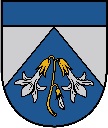 ĀDAŽU NOVADA PAŠVALDĪBA_____________________________________________________________________________________________________________________________________________________________________________________Gaujas iela 33A, Ādaži, Ādažu pag., Ādažu novads, LV-2164, tālr. 67997350, e-pasts dome@adazi.lvPROJEKTS uz 28.04.2022.izskatīšanai IKSS komitejā: 03.05.2022.domē – 10.05.2022.sagatavotājs un ziņotājs: A.Kalvāne  APSTIPRINĀTIar Ādažu novada pašvaldības domes 2022. gada 10. maijasēdes lēmumu (protokols Nr.__ § ___) SAISTOŠIE NOTEIKUMIĀdažos, Ādažu novadā2022. gada 10. maijā								Nr. ___/2022Grozījumi Ādažu novada pašvaldības 2022. gada 26.janvāra saistošajos noteikumos Nr. 4/2022 “Par pirmsskolas vecuma bērnu reģistrāciju, uzņemšanu un atskaitīšanu Ādažu novada pašvaldības pirmsskolas izglītības iestādēs un vispārējo izglītības iestāžu pirmsskolas grupās”Izdoti saskaņā ar Vispārējās izglītības likuma 26. panta pirmo daļu Izdarīt Ādažu novada pašvaldības 2022. gada 26. janvāra saistošajos noteikumos Nr.4/2022 „Par pirmsskolas vecuma bērnu reģistrāciju, uzņemšanu un atskaitīšanu Ādažu novada pašvaldības pirmsskolas izglītības iestādēs un vispārējo izglītības iestāžu pirmsskolas grupās” (publicēti laikrakstā “Latvijas Vēstnesis”, 2022., Nr.22.) šādus grozījumus:Izteikt 23.2. apakšpunktu šādā redakcijā: “23.2. Ādažu novada administratīvajā teritorijā deklarētie bērni, kuru deklarētā dzīvesvieta ir tajā Ādažu novada pagastā, kurā atrodas vecāka izvēlētā prioritārā iestāde”.Aizstāt 24.3. apakšpunktā  vārdus “iestādes vadītājs” ar vārdiem “pašvaldības izglītības speciālists”.Aizstāt 24.4. apakšpunktā  vārdus “iestādes vadītājam” ar vārdiem “pašvaldības izglītības speciālistam” un vārdus “Iestādes vadītājs” ar vārdiem “pašvaldības izglītības speciālists”. Izteikt 26. punktu šādā redakcijā: “26. Ja vecāks, pārstāvis vai pilnvarotā persona desmit dienu laikā no uzaicinājuma nosūtīšanas dienas neiesniedz iestādei rakstisku piekrišanu pakalpojuma izmantošanai, pašvaldības izglītības speciālists nosūta uz pieteikumā norādīto e-pastu atgādinājumu par nepieciešamību apstiprināt bērna uzņemšanu iestādē. Pēc atgādinājuma izsūtīšanas, bērna vecākam, pārstāvim vai pilnvarotajai personai ir pienākums sniegt apstiprinājumu divu darbdienu laikā. Ja atbilde nav saņemta, uzskatāms, ka bērna vecāks, pārstāvis vai pilnvarotā persona ir atteikusies no vietas iestādē. Pašvaldības izglītības speciālists:26.1. sniedz komisijai informāciju par atteikumiem, un komisija turpmāk rīkojas 24. punktā noteiktajā kārtībā, organizējot uzņemšanu uz brīvajām vietām;26.2. anulē datubāzē to bērnu pieteikumus, par kuriem divas reizes saņemts atteikums no vietas prioritāri izvēlētajā iestādē, kā arī paziņo par to bērnu vecākam, pārstāvim vai pilnvarotajai personai.”Izteikt 30. punktu šādā redakcijā:“30. Iestādes maiņa ir pieļaujama, ja bērna vecākiem vai pārstāvjiem ir nosūtīts uzaicinājums vai arī bērns ir uzņemts iestādē, un:30.1. vecāki vai pārstāvji savstarpēji vienojas par maiņu. Abu bērnu vecāki vai pārstāvji iesniedz iesniegumus par iestādes maiņu abu iestāžu vadītājiem, kuri ar rīkojumu uzņem bērnu attiecīgajā iestādē un veic izmaiņas VIIS datubāzē;30.2. rindas kārtībā, ja iestādes maiņai ir objektīvi iemesli (dzīvesvietas maiņa, u.tml.) un iestādē ir brīva vieta attiecīgajā vecuma grupā, uz kuru vecāks vai pārstāvis vēlas pārcelt bērnu. Vecāks vai pārstāvis iesniedz iesniegumu komisijai, kas izvērtējot apstākļus:30.2.1. pieņem lēmumu par maiņu vai atteikumu;30.2.2. reģistrē bērnu maiņas rindā un vecāka vai pārstāvja iesniegumu izskata atkārtoti gadījumā, ja iestādē atbrīvojas vieta attiecīgajā vecuma grupā, uz kuru vecāks vai pārstāvis vēlas pārcelt bērnu.”Aizstāt Pārejas noteikumu 2. punktā vārdus “1. aprīlim” ar vārdiem “1. jūnijam”. Izteikt 1. pielikumu šādā redakcijā: “Pielikums
Ādažu novada domes 2022. gada 26. janvāra
saistošajiem noteikumiem Nr. 4/2022Ādažu novada pašvaldībaibērna vecāka Pieteikumsbērna uzņemšanai pašvaldības pirmsskolas izglītības iestādē vai vispārējās izglītības iestādes pirmsskolas grupāobligāti aizpildĪT VisAS pieteikuma AILES  Ādažu novada pašvaldībai bērna likumiskā pārstāvja, kas nav bērna vecāks, Pieteikumsbērna uzņemšanai pirmsskolas izglītības iestādē vai vispārējās izglītības iestādes pirmsskolas grupāobligāti aizpildĪT VisAS pieteikuma AILES  Ādažu novada pašvaldībai pilnvarotās personas Pieteikumsbērna uzņemšanai pirmsskolas izglītības iestādē vai vispārējās izglītības iestādes pirmsskolas grupāobligāti aizpildĪT VisAS pieteikuma AILES  PASKAIDROJUMA RAKSTSĀdažu novada pašvaldības 10.05.2022. saistošajiem noteikumiem Nr. XX/2022 “Grozījumi Ādažu novada pašvaldības 2022. gada 26.janvāra saistošajos noteikumos Nr. 4/2022 “Par pirmsskolas vecuma bērnu reģistrāciju, uzņemšanu un atskaitīšanu Ādažu novada pašvaldības pirmsskolas izglītības iestādēs un vispārējo izglītības iestāžu pirmsskolas grupās””Pašvaldības domes priekšsēdētājs                                                            M.SprindžuksIesniedzēja vārds, citi vārdi, uzvārdsIesniedzēja vārds, citi vārdi, uzvārdsIesniedzēja vārds, citi vārdi, uzvārdsIesniedzēja vārds, citi vārdi, uzvārdsIesniedzēja vārds, citi vārdi, uzvārdsIesniedzēja personas kodsIesniedzēja personas kodsIesniedzēja personas kodsIesniedzēja personas kodsIesniedzēja personas kods--Tālruņa Nr.Tālruņa Nr.Tālruņa Nr.Tālruņa Nr.Tālruņa Nr.Elektroniskā pasta adreseElektroniskā pasta adreseElektroniskā pasta adreseElektroniskā pasta adreseElektroniskā pasta adreseBērna unikālais identifikators(aizpilda administrators)Bērna unikālais identifikators(aizpilda administrators)Bērna unikālais identifikators(aizpilda administrators)Bērna unikālais identifikators(aizpilda administrators)Bērna unikālais identifikators(aizpilda administrators)Pieteikums Nr.______________________________________________ (aizpilda administrators)Pirmreizējais reģistrēšanas datums ____________________________ (aizpilda administrators)Lūdzu reģistrēt bērnu datubāzē pirmsskolas izglītības programmas apguvei.Pieteikums Nr.______________________________________________ (aizpilda administrators)Pirmreizējais reģistrēšanas datums ____________________________ (aizpilda administrators)Lūdzu reģistrēt bērnu datubāzē pirmsskolas izglītības programmas apguvei.Pieteikums Nr.______________________________________________ (aizpilda administrators)Pirmreizējais reģistrēšanas datums ____________________________ (aizpilda administrators)Lūdzu reģistrēt bērnu datubāzē pirmsskolas izglītības programmas apguvei.Pieteikums Nr.______________________________________________ (aizpilda administrators)Pirmreizējais reģistrēšanas datums ____________________________ (aizpilda administrators)Lūdzu reģistrēt bērnu datubāzē pirmsskolas izglītības programmas apguvei.Pieteikums Nr.______________________________________________ (aizpilda administrators)Pirmreizējais reģistrēšanas datums ____________________________ (aizpilda administrators)Lūdzu reģistrēt bērnu datubāzē pirmsskolas izglītības programmas apguvei.Pieteikums Nr.______________________________________________ (aizpilda administrators)Pirmreizējais reģistrēšanas datums ____________________________ (aizpilda administrators)Lūdzu reģistrēt bērnu datubāzē pirmsskolas izglītības programmas apguvei.Pieteikums Nr.______________________________________________ (aizpilda administrators)Pirmreizējais reģistrēšanas datums ____________________________ (aizpilda administrators)Lūdzu reģistrēt bērnu datubāzē pirmsskolas izglītības programmas apguvei.Pieteikums Nr.______________________________________________ (aizpilda administrators)Pirmreizējais reģistrēšanas datums ____________________________ (aizpilda administrators)Lūdzu reģistrēt bērnu datubāzē pirmsskolas izglītības programmas apguvei.Pieteikums Nr.______________________________________________ (aizpilda administrators)Pirmreizējais reģistrēšanas datums ____________________________ (aizpilda administrators)Lūdzu reģistrēt bērnu datubāzē pirmsskolas izglītības programmas apguvei.Pieteikums Nr.______________________________________________ (aizpilda administrators)Pirmreizējais reģistrēšanas datums ____________________________ (aizpilda administrators)Lūdzu reģistrēt bērnu datubāzē pirmsskolas izglītības programmas apguvei.Pieteikums Nr.______________________________________________ (aizpilda administrators)Pirmreizējais reģistrēšanas datums ____________________________ (aizpilda administrators)Lūdzu reģistrēt bērnu datubāzē pirmsskolas izglītības programmas apguvei.Pieteikums Nr.______________________________________________ (aizpilda administrators)Pirmreizējais reģistrēšanas datums ____________________________ (aizpilda administrators)Lūdzu reģistrēt bērnu datubāzē pirmsskolas izglītības programmas apguvei.Pieteikums Nr.______________________________________________ (aizpilda administrators)Pirmreizējais reģistrēšanas datums ____________________________ (aizpilda administrators)Lūdzu reģistrēt bērnu datubāzē pirmsskolas izglītības programmas apguvei.Pieteikums Nr.______________________________________________ (aizpilda administrators)Pirmreizējais reģistrēšanas datums ____________________________ (aizpilda administrators)Lūdzu reģistrēt bērnu datubāzē pirmsskolas izglītības programmas apguvei.Pieteikums Nr.______________________________________________ (aizpilda administrators)Pirmreizējais reģistrēšanas datums ____________________________ (aizpilda administrators)Lūdzu reģistrēt bērnu datubāzē pirmsskolas izglītības programmas apguvei.Pieteikums Nr.______________________________________________ (aizpilda administrators)Pirmreizējais reģistrēšanas datums ____________________________ (aizpilda administrators)Lūdzu reģistrēt bērnu datubāzē pirmsskolas izglītības programmas apguvei.Pieteikums Nr.______________________________________________ (aizpilda administrators)Pirmreizējais reģistrēšanas datums ____________________________ (aizpilda administrators)Lūdzu reģistrēt bērnu datubāzē pirmsskolas izglītības programmas apguvei.Pieteikums Nr.______________________________________________ (aizpilda administrators)Pirmreizējais reģistrēšanas datums ____________________________ (aizpilda administrators)Lūdzu reģistrēt bērnu datubāzē pirmsskolas izglītības programmas apguvei.Pieteikums Nr.______________________________________________ (aizpilda administrators)Pirmreizējais reģistrēšanas datums ____________________________ (aizpilda administrators)Lūdzu reģistrēt bērnu datubāzē pirmsskolas izglītības programmas apguvei.Pieteikums Nr.______________________________________________ (aizpilda administrators)Pirmreizējais reģistrēšanas datums ____________________________ (aizpilda administrators)Lūdzu reģistrēt bērnu datubāzē pirmsskolas izglītības programmas apguvei.Pieteikums Nr.______________________________________________ (aizpilda administrators)Pirmreizējais reģistrēšanas datums ____________________________ (aizpilda administrators)Lūdzu reģistrēt bērnu datubāzē pirmsskolas izglītības programmas apguvei.Pieteikums Nr.______________________________________________ (aizpilda administrators)Pirmreizējais reģistrēšanas datums ____________________________ (aizpilda administrators)Lūdzu reģistrēt bērnu datubāzē pirmsskolas izglītības programmas apguvei.Pieteikums Nr.______________________________________________ (aizpilda administrators)Pirmreizējais reģistrēšanas datums ____________________________ (aizpilda administrators)Lūdzu reģistrēt bērnu datubāzē pirmsskolas izglītības programmas apguvei.Pieteikums Nr.______________________________________________ (aizpilda administrators)Pirmreizējais reģistrēšanas datums ____________________________ (aizpilda administrators)Lūdzu reģistrēt bērnu datubāzē pirmsskolas izglītības programmas apguvei.Pieteikums Nr.______________________________________________ (aizpilda administrators)Pirmreizējais reģistrēšanas datums ____________________________ (aizpilda administrators)Lūdzu reģistrēt bērnu datubāzē pirmsskolas izglītības programmas apguvei.Pieteikums Nr.______________________________________________ (aizpilda administrators)Pirmreizējais reģistrēšanas datums ____________________________ (aizpilda administrators)Lūdzu reģistrēt bērnu datubāzē pirmsskolas izglītības programmas apguvei.Ziņas par pašvaldības izglītības iestādi, kurā vēlos pieteikt bērnu(atzīmējiet vēlamās iestādes prioritārā secībā no 1-5, kur “1” ir augstākā prioritāte)Ziņas par pašvaldības izglītības iestādi, kurā vēlos pieteikt bērnu(atzīmējiet vēlamās iestādes prioritārā secībā no 1-5, kur “1” ir augstākā prioritāte)Ziņas par pašvaldības izglītības iestādi, kurā vēlos pieteikt bērnu(atzīmējiet vēlamās iestādes prioritārā secībā no 1-5, kur “1” ir augstākā prioritāte)Ziņas par pašvaldības izglītības iestādi, kurā vēlos pieteikt bērnu(atzīmējiet vēlamās iestādes prioritārā secībā no 1-5, kur “1” ir augstākā prioritāte)Ziņas par pašvaldības izglītības iestādi, kurā vēlos pieteikt bērnu(atzīmējiet vēlamās iestādes prioritārā secībā no 1-5, kur “1” ir augstākā prioritāte)Ziņas par pašvaldības izglītības iestādi, kurā vēlos pieteikt bērnu(atzīmējiet vēlamās iestādes prioritārā secībā no 1-5, kur “1” ir augstākā prioritāte)Ziņas par pašvaldības izglītības iestādi, kurā vēlos pieteikt bērnu(atzīmējiet vēlamās iestādes prioritārā secībā no 1-5, kur “1” ir augstākā prioritāte)Ziņas par pašvaldības izglītības iestādi, kurā vēlos pieteikt bērnu(atzīmējiet vēlamās iestādes prioritārā secībā no 1-5, kur “1” ir augstākā prioritāte)Ziņas par pašvaldības izglītības iestādi, kurā vēlos pieteikt bērnu(atzīmējiet vēlamās iestādes prioritārā secībā no 1-5, kur “1” ir augstākā prioritāte)Ziņas par pašvaldības izglītības iestādi, kurā vēlos pieteikt bērnu(atzīmējiet vēlamās iestādes prioritārā secībā no 1-5, kur “1” ir augstākā prioritāte)Ziņas par pašvaldības izglītības iestādi, kurā vēlos pieteikt bērnu(atzīmējiet vēlamās iestādes prioritārā secībā no 1-5, kur “1” ir augstākā prioritāte)Ziņas par pašvaldības izglītības iestādi, kurā vēlos pieteikt bērnu(atzīmējiet vēlamās iestādes prioritārā secībā no 1-5, kur “1” ir augstākā prioritāte)Ziņas par pašvaldības izglītības iestādi, kurā vēlos pieteikt bērnu(atzīmējiet vēlamās iestādes prioritārā secībā no 1-5, kur “1” ir augstākā prioritāte)Ziņas par pašvaldības izglītības iestādi, kurā vēlos pieteikt bērnu(atzīmējiet vēlamās iestādes prioritārā secībā no 1-5, kur “1” ir augstākā prioritāte)Ziņas par pašvaldības izglītības iestādi, kurā vēlos pieteikt bērnu(atzīmējiet vēlamās iestādes prioritārā secībā no 1-5, kur “1” ir augstākā prioritāte)Ziņas par pašvaldības izglītības iestādi, kurā vēlos pieteikt bērnu(atzīmējiet vēlamās iestādes prioritārā secībā no 1-5, kur “1” ir augstākā prioritāte)Ziņas par pašvaldības izglītības iestādi, kurā vēlos pieteikt bērnu(atzīmējiet vēlamās iestādes prioritārā secībā no 1-5, kur “1” ir augstākā prioritāte)Ziņas par pašvaldības izglītības iestādi, kurā vēlos pieteikt bērnu(atzīmējiet vēlamās iestādes prioritārā secībā no 1-5, kur “1” ir augstākā prioritāte)Ziņas par pašvaldības izglītības iestādi, kurā vēlos pieteikt bērnu(atzīmējiet vēlamās iestādes prioritārā secībā no 1-5, kur “1” ir augstākā prioritāte)Ziņas par pašvaldības izglītības iestādi, kurā vēlos pieteikt bērnu(atzīmējiet vēlamās iestādes prioritārā secībā no 1-5, kur “1” ir augstākā prioritāte)Ziņas par pašvaldības izglītības iestādi, kurā vēlos pieteikt bērnu(atzīmējiet vēlamās iestādes prioritārā secībā no 1-5, kur “1” ir augstākā prioritāte)Ziņas par pašvaldības izglītības iestādi, kurā vēlos pieteikt bērnu(atzīmējiet vēlamās iestādes prioritārā secībā no 1-5, kur “1” ir augstākā prioritāte)Ziņas par pašvaldības izglītības iestādi, kurā vēlos pieteikt bērnu(atzīmējiet vēlamās iestādes prioritārā secībā no 1-5, kur “1” ir augstākā prioritāte)Ziņas par pašvaldības izglītības iestādi, kurā vēlos pieteikt bērnu(atzīmējiet vēlamās iestādes prioritārā secībā no 1-5, kur “1” ir augstākā prioritāte)Ziņas par pašvaldības izglītības iestādi, kurā vēlos pieteikt bērnu(atzīmējiet vēlamās iestādes prioritārā secībā no 1-5, kur “1” ir augstākā prioritāte)Ziņas par pašvaldības izglītības iestādi, kurā vēlos pieteikt bērnu(atzīmējiet vēlamās iestādes prioritārā secībā no 1-5, kur “1” ir augstākā prioritāte)Ādažu pirmsskolas izglītības iestāde “Strautiņš”Ādažu pirmsskolas izglītības iestāde “Strautiņš”Ādažu pirmsskolas izglītības iestāde “Strautiņš”Ādažu pirmsskolas izglītības iestāde “Strautiņš”Ādažu pirmsskolas izglītības iestāde “Strautiņš”Ādažu pirmsskolas izglītības iestāde “Strautiņš”Ādažu pirmsskolas izglītības iestāde “Strautiņš”Ādažu pirmsskolas izglītības iestāde “Strautiņš”Ādažu pirmsskolas izglītības iestāde “Strautiņš”Ādažu pirmsskolas izglītības iestāde “Strautiņš”Ādažu pirmsskolas izglītības iestāde “Strautiņš”Ādažu pirmsskolas izglītības iestāde “Strautiņš”Ādažu pirmsskolas izglītības iestāde “Strautiņš”Ādažu pirmsskolas izglītības iestāde “Strautiņš”Ādažu pirmsskolas izglītības iestāde “Strautiņš”Ādažu pirmsskolas izglītības iestāde “Strautiņš”Ādažu pirmsskolas izglītības iestāde “Strautiņš”Ādažu pirmsskolas izglītības iestāde “Strautiņš”Ādažu pirmsskolas izglītības iestāde “Strautiņš”Ādažu pirmsskolas izglītības iestāde “Strautiņš”Ādažu pirmsskolas izglītības iestāde “Strautiņš”Ādažu pirmsskolas izglītības iestāde “Strautiņš”Ādažu pirmsskolas izglītības iestāde “Strautiņš”Ādažu pirmsskolas izglītības iestāde “Strautiņš”Ādažu pirmsskolas izglītības iestāde “Strautiņš”Kadagas pirmsskolas izglītības iestāde “Mežavēji”Kadagas pirmsskolas izglītības iestāde “Mežavēji”Kadagas pirmsskolas izglītības iestāde “Mežavēji”Kadagas pirmsskolas izglītības iestāde “Mežavēji”Kadagas pirmsskolas izglītības iestāde “Mežavēji”Kadagas pirmsskolas izglītības iestāde “Mežavēji”Kadagas pirmsskolas izglītības iestāde “Mežavēji”Kadagas pirmsskolas izglītības iestāde “Mežavēji”Kadagas pirmsskolas izglītības iestāde “Mežavēji”Kadagas pirmsskolas izglītības iestāde “Mežavēji”Kadagas pirmsskolas izglītības iestāde “Mežavēji”Kadagas pirmsskolas izglītības iestāde “Mežavēji”Kadagas pirmsskolas izglītības iestāde “Mežavēji”Kadagas pirmsskolas izglītības iestāde “Mežavēji”Kadagas pirmsskolas izglītības iestāde “Mežavēji”Kadagas pirmsskolas izglītības iestāde “Mežavēji”Kadagas pirmsskolas izglītības iestāde “Mežavēji”Kadagas pirmsskolas izglītības iestāde “Mežavēji”Kadagas pirmsskolas izglītības iestāde “Mežavēji”Kadagas pirmsskolas izglītības iestāde “Mežavēji”Kadagas pirmsskolas izglītības iestāde “Mežavēji”Kadagas pirmsskolas izglītības iestāde “Mežavēji”Kadagas pirmsskolas izglītības iestāde “Mežavēji”Kadagas pirmsskolas izglītības iestāde “Mežavēji”Kadagas pirmsskolas izglītības iestāde “Mežavēji”Ādažu vidusskolas pirmsskolas izglītības iestādeĀdažu vidusskolas pirmsskolas izglītības iestādeĀdažu vidusskolas pirmsskolas izglītības iestādeĀdažu vidusskolas pirmsskolas izglītības iestādeĀdažu vidusskolas pirmsskolas izglītības iestādeĀdažu vidusskolas pirmsskolas izglītības iestādeĀdažu vidusskolas pirmsskolas izglītības iestādeĀdažu vidusskolas pirmsskolas izglītības iestādeĀdažu vidusskolas pirmsskolas izglītības iestādeĀdažu vidusskolas pirmsskolas izglītības iestādeĀdažu vidusskolas pirmsskolas izglītības iestādeĀdažu vidusskolas pirmsskolas izglītības iestādeĀdažu vidusskolas pirmsskolas izglītības iestādeĀdažu vidusskolas pirmsskolas izglītības iestādeĀdažu vidusskolas pirmsskolas izglītības iestādeĀdažu vidusskolas pirmsskolas izglītības iestādeĀdažu vidusskolas pirmsskolas izglītības iestādeĀdažu vidusskolas pirmsskolas izglītības iestādeĀdažu vidusskolas pirmsskolas izglītības iestādeĀdažu vidusskolas pirmsskolas izglītības iestādeĀdažu vidusskolas pirmsskolas izglītības iestādeĀdažu vidusskolas pirmsskolas izglītības iestādeĀdažu vidusskolas pirmsskolas izglītības iestādeĀdažu vidusskolas pirmsskolas izglītības iestādeĀdažu vidusskolas pirmsskolas izglītības iestādeCarnikavas pirmsskolas izglītības iestāde “Riekstiņš”Carnikavas pirmsskolas izglītības iestāde “Riekstiņš”Carnikavas pirmsskolas izglītības iestāde “Riekstiņš”Carnikavas pirmsskolas izglītības iestāde “Riekstiņš”Carnikavas pirmsskolas izglītības iestāde “Riekstiņš”Carnikavas pirmsskolas izglītības iestāde “Riekstiņš”Carnikavas pirmsskolas izglītības iestāde “Riekstiņš”Carnikavas pirmsskolas izglītības iestāde “Riekstiņš”Carnikavas pirmsskolas izglītības iestāde “Riekstiņš”Carnikavas pirmsskolas izglītības iestāde “Riekstiņš”Carnikavas pirmsskolas izglītības iestāde “Riekstiņš”Carnikavas pirmsskolas izglītības iestāde “Riekstiņš”Carnikavas pirmsskolas izglītības iestāde “Riekstiņš”Carnikavas pirmsskolas izglītības iestāde “Riekstiņš”Carnikavas pirmsskolas izglītības iestāde “Riekstiņš”Carnikavas pirmsskolas izglītības iestāde “Riekstiņš”Carnikavas pirmsskolas izglītības iestāde “Riekstiņš”Carnikavas pirmsskolas izglītības iestāde “Riekstiņš”Carnikavas pirmsskolas izglītības iestāde “Riekstiņš”Carnikavas pirmsskolas izglītības iestāde “Riekstiņš”Carnikavas pirmsskolas izglītības iestāde “Riekstiņš”Carnikavas pirmsskolas izglītības iestāde “Riekstiņš”Carnikavas pirmsskolas izglītības iestāde “Riekstiņš”Carnikavas pirmsskolas izglītības iestāde “Riekstiņš”Carnikavas pirmsskolas izglītības iestāde “Riekstiņš”Siguļu pirmsskolas izglītības iestāde “Piejūra”Siguļu pirmsskolas izglītības iestāde “Piejūra”Siguļu pirmsskolas izglītības iestāde “Piejūra”Siguļu pirmsskolas izglītības iestāde “Piejūra”Siguļu pirmsskolas izglītības iestāde “Piejūra”Siguļu pirmsskolas izglītības iestāde “Piejūra”Siguļu pirmsskolas izglītības iestāde “Piejūra”Siguļu pirmsskolas izglītības iestāde “Piejūra”Siguļu pirmsskolas izglītības iestāde “Piejūra”Siguļu pirmsskolas izglītības iestāde “Piejūra”Siguļu pirmsskolas izglītības iestāde “Piejūra”Siguļu pirmsskolas izglītības iestāde “Piejūra”Siguļu pirmsskolas izglītības iestāde “Piejūra”Siguļu pirmsskolas izglītības iestāde “Piejūra”Siguļu pirmsskolas izglītības iestāde “Piejūra”Siguļu pirmsskolas izglītības iestāde “Piejūra”Siguļu pirmsskolas izglītības iestāde “Piejūra”Siguļu pirmsskolas izglītības iestāde “Piejūra”Siguļu pirmsskolas izglītības iestāde “Piejūra”Siguļu pirmsskolas izglītības iestāde “Piejūra”Siguļu pirmsskolas izglītības iestāde “Piejūra”Siguļu pirmsskolas izglītības iestāde “Piejūra”Siguļu pirmsskolas izglītības iestāde “Piejūra”Siguļu pirmsskolas izglītības iestāde “Piejūra”Siguļu pirmsskolas izglītības iestāde “Piejūra”Vēlamais uzsākšanas mācību gads vai datumsVēlamais uzsākšanas mācību gads vai datumsVēlamais uzsākšanas mācību gads vai datumsVēlamais uzsākšanas mācību gads vai datumsZiņas par bērnuZiņas par bērnuZiņas par bērnuZiņas par bērnuZiņas par bērnuZiņas par bērnuZiņas par bērnuZiņas par bērnuZiņas par bērnuZiņas par bērnuZiņas par bērnuZiņas par bērnuZiņas par bērnuZiņas par bērnuZiņas par bērnuZiņas par bērnuZiņas par bērnuZiņas par bērnuZiņas par bērnuZiņas par bērnuZiņas par bērnuZiņas par bērnuZiņas par bērnuZiņas par bērnuZiņas par bērnuZiņas par bērnuBērna vārds, citi vārdi, uzvārdsBērna vārds, citi vārdi, uzvārdsBērna vārds, citi vārdi, uzvārdsBērna vārds, citi vārdi, uzvārdsBērna dzimšanas datiBērna dzimšanas datiBērna dzimšanas datiBērna dzimšanas datiBērna personas kodsBērna personas kodsBērna personas kodsBērna personas kods-jājānē(nosvītrojiet neatbilstošo) apliecinu, ka es vai otrs vecāks ir NBS karavīrs(nosvītrojiet neatbilstošo) apliecinu, ka es vai otrs vecāks ir NBS karavīrs(nosvītrojiet neatbilstošo) apliecinu, ka es vai otrs vecāks ir NBS karavīrs(nosvītrojiet neatbilstošo) apliecinu, ka es vai otrs vecāks ir NBS karavīrs(nosvītrojiet neatbilstošo) apliecinu, ka es vai otrs vecāks ir NBS karavīrs(nosvītrojiet neatbilstošo) apliecinu, ka es vai otrs vecāks ir NBS karavīrs(nosvītrojiet neatbilstošo) apliecinu, ka es vai otrs vecāks ir NBS karavīrs(nosvītrojiet neatbilstošo) apliecinu, ka es vai otrs vecāks ir NBS karavīrs(nosvītrojiet neatbilstošo) apliecinu, ka es vai otrs vecāks ir NBS karavīrs(nosvītrojiet neatbilstošo) apliecinu, ka es vai otrs vecāks ir NBS karavīrs(nosvītrojiet neatbilstošo) apliecinu, ka es vai otrs vecāks ir NBS karavīrs(nosvītrojiet neatbilstošo) apliecinu, ka es vai otrs vecāks ir NBS karavīrs(nosvītrojiet neatbilstošo) apliecinu, ka es vai otrs vecāks ir NBS karavīrs(nosvītrojiet neatbilstošo) apliecinu, ka es vai otrs vecāks ir NBS karavīrs(nosvītrojiet neatbilstošo) apliecinu, ka es vai otrs vecāks ir NBS karavīrs(nosvītrojiet neatbilstošo) apliecinu, ka es vai otrs vecāks ir NBS karavīrs(nosvītrojiet neatbilstošo) apliecinu, ka es vai otrs vecāks ir NBS karavīrs(nosvītrojiet neatbilstošo) apliecinu, ka es vai otrs vecāks ir NBS karavīrs(nosvītrojiet neatbilstošo) apliecinu, ka es vai otrs vecāks ir NBS karavīrs(nosvītrojiet neatbilstošo) apliecinu, ka es vai otrs vecāks ir NBS karavīrs(nosvītrojiet neatbilstošo) apliecinu, ka es vai otrs vecāks ir NBS karavīrs(nosvītrojiet neatbilstošo) apliecinu, ka es vai otrs vecāks ir NBS karavīrs(nosvītrojiet neatbilstošo) apliecinu, ka es vai otrs vecāks ir NBS karavīrsPirmsskolas izglītības pakalpojumus pašvaldība nodrošina domes noteiktā kārtībā. Pirmsskolas izglītības pakalpojumus pašvaldība nodrošina domes noteiktā kārtībā. Pirmsskolas izglītības pakalpojumus pašvaldība nodrošina domes noteiktā kārtībā. Pirmsskolas izglītības pakalpojumus pašvaldība nodrošina domes noteiktā kārtībā. Pirmsskolas izglītības pakalpojumus pašvaldība nodrošina domes noteiktā kārtībā. Pirmsskolas izglītības pakalpojumus pašvaldība nodrošina domes noteiktā kārtībā. Pirmsskolas izglītības pakalpojumus pašvaldība nodrošina domes noteiktā kārtībā. Pirmsskolas izglītības pakalpojumus pašvaldība nodrošina domes noteiktā kārtībā. Pirmsskolas izglītības pakalpojumus pašvaldība nodrošina domes noteiktā kārtībā. Pirmsskolas izglītības pakalpojumus pašvaldība nodrošina domes noteiktā kārtībā. Pirmsskolas izglītības pakalpojumus pašvaldība nodrošina domes noteiktā kārtībā. Pirmsskolas izglītības pakalpojumus pašvaldība nodrošina domes noteiktā kārtībā. Pirmsskolas izglītības pakalpojumus pašvaldība nodrošina domes noteiktā kārtībā. Pirmsskolas izglītības pakalpojumus pašvaldība nodrošina domes noteiktā kārtībā. Pirmsskolas izglītības pakalpojumus pašvaldība nodrošina domes noteiktā kārtībā. Pirmsskolas izglītības pakalpojumus pašvaldība nodrošina domes noteiktā kārtībā. Pirmsskolas izglītības pakalpojumus pašvaldība nodrošina domes noteiktā kārtībā. Pirmsskolas izglītības pakalpojumus pašvaldība nodrošina domes noteiktā kārtībā. Pirmsskolas izglītības pakalpojumus pašvaldība nodrošina domes noteiktā kārtībā. Pirmsskolas izglītības pakalpojumus pašvaldība nodrošina domes noteiktā kārtībā. Pirmsskolas izglītības pakalpojumus pašvaldība nodrošina domes noteiktā kārtībā. Pirmsskolas izglītības pakalpojumus pašvaldība nodrošina domes noteiktā kārtībā. Pirmsskolas izglītības pakalpojumus pašvaldība nodrošina domes noteiktā kārtībā. Pirmsskolas izglītības pakalpojumus pašvaldība nodrošina domes noteiktā kārtībā. Pirmsskolas izglītības pakalpojumus pašvaldība nodrošina domes noteiktā kārtībā. Pirmsskolas izglītības pakalpojumus pašvaldība nodrošina domes noteiktā kārtībā. Esmu informēts, ka par pieteikumā minēto jebkuru ziņu izmaiņām man personīgi jāveic izmaiņas portālā vai reģistrācijas vietā.Esmu informēts, ka par pieteikumā minēto jebkuru ziņu izmaiņām man personīgi jāveic izmaiņas portālā vai reģistrācijas vietā.Esmu informēts, ka par pieteikumā minēto jebkuru ziņu izmaiņām man personīgi jāveic izmaiņas portālā vai reģistrācijas vietā.Esmu informēts, ka par pieteikumā minēto jebkuru ziņu izmaiņām man personīgi jāveic izmaiņas portālā vai reģistrācijas vietā.Esmu informēts, ka par pieteikumā minēto jebkuru ziņu izmaiņām man personīgi jāveic izmaiņas portālā vai reģistrācijas vietā.Esmu informēts, ka par pieteikumā minēto jebkuru ziņu izmaiņām man personīgi jāveic izmaiņas portālā vai reģistrācijas vietā.Esmu informēts, ka par pieteikumā minēto jebkuru ziņu izmaiņām man personīgi jāveic izmaiņas portālā vai reģistrācijas vietā.Esmu informēts, ka par pieteikumā minēto jebkuru ziņu izmaiņām man personīgi jāveic izmaiņas portālā vai reģistrācijas vietā.Esmu informēts, ka par pieteikumā minēto jebkuru ziņu izmaiņām man personīgi jāveic izmaiņas portālā vai reģistrācijas vietā.Esmu informēts, ka par pieteikumā minēto jebkuru ziņu izmaiņām man personīgi jāveic izmaiņas portālā vai reģistrācijas vietā.Esmu informēts, ka par pieteikumā minēto jebkuru ziņu izmaiņām man personīgi jāveic izmaiņas portālā vai reģistrācijas vietā.Esmu informēts, ka par pieteikumā minēto jebkuru ziņu izmaiņām man personīgi jāveic izmaiņas portālā vai reģistrācijas vietā.Esmu informēts, ka par pieteikumā minēto jebkuru ziņu izmaiņām man personīgi jāveic izmaiņas portālā vai reģistrācijas vietā.Esmu informēts, ka par pieteikumā minēto jebkuru ziņu izmaiņām man personīgi jāveic izmaiņas portālā vai reģistrācijas vietā.Esmu informēts, ka par pieteikumā minēto jebkuru ziņu izmaiņām man personīgi jāveic izmaiņas portālā vai reģistrācijas vietā.Esmu informēts, ka par pieteikumā minēto jebkuru ziņu izmaiņām man personīgi jāveic izmaiņas portālā vai reģistrācijas vietā.Esmu informēts, ka par pieteikumā minēto jebkuru ziņu izmaiņām man personīgi jāveic izmaiņas portālā vai reģistrācijas vietā.Esmu informēts, ka par pieteikumā minēto jebkuru ziņu izmaiņām man personīgi jāveic izmaiņas portālā vai reģistrācijas vietā.Esmu informēts, ka par pieteikumā minēto jebkuru ziņu izmaiņām man personīgi jāveic izmaiņas portālā vai reģistrācijas vietā.Esmu informēts, ka par pieteikumā minēto jebkuru ziņu izmaiņām man personīgi jāveic izmaiņas portālā vai reģistrācijas vietā.Esmu informēts, ka par pieteikumā minēto jebkuru ziņu izmaiņām man personīgi jāveic izmaiņas portālā vai reģistrācijas vietā.Esmu informēts, ka par pieteikumā minēto jebkuru ziņu izmaiņām man personīgi jāveic izmaiņas portālā vai reģistrācijas vietā.Esmu informēts, ka par pieteikumā minēto jebkuru ziņu izmaiņām man personīgi jāveic izmaiņas portālā vai reģistrācijas vietā.Esmu informēts, ka par pieteikumā minēto jebkuru ziņu izmaiņām man personīgi jāveic izmaiņas portālā vai reģistrācijas vietā.Esmu informēts, ka par pieteikumā minēto jebkuru ziņu izmaiņām man personīgi jāveic izmaiņas portālā vai reģistrācijas vietā.Esmu informēts, ka par pieteikumā minēto jebkuru ziņu izmaiņām man personīgi jāveic izmaiņas portālā vai reģistrācijas vietā.Pieteikumā norādīto personas datu apstrādes mērķis ir pašvaldības 2022. gada 26. janvāra saistošo noteikumu Nr. 4/2022 “Par pirmsskolas vecuma bērnu reģistrāciju, uzņemšanu un atskaitīšanu Ādažu novada pašvaldības pirmsskolas izglītības iestādēs un vispārējo izglītības iestāžu pirmsskolas grupās” izpilde un tiek veikta atbilstoši fizisko personu datu aizsardzību regulējošo normatīvo aktu prasībām.Pieteikumā norādīto personas datu apstrādes mērķis ir pašvaldības 2022. gada 26. janvāra saistošo noteikumu Nr. 4/2022 “Par pirmsskolas vecuma bērnu reģistrāciju, uzņemšanu un atskaitīšanu Ādažu novada pašvaldības pirmsskolas izglītības iestādēs un vispārējo izglītības iestāžu pirmsskolas grupās” izpilde un tiek veikta atbilstoši fizisko personu datu aizsardzību regulējošo normatīvo aktu prasībām.Pieteikumā norādīto personas datu apstrādes mērķis ir pašvaldības 2022. gada 26. janvāra saistošo noteikumu Nr. 4/2022 “Par pirmsskolas vecuma bērnu reģistrāciju, uzņemšanu un atskaitīšanu Ādažu novada pašvaldības pirmsskolas izglītības iestādēs un vispārējo izglītības iestāžu pirmsskolas grupās” izpilde un tiek veikta atbilstoši fizisko personu datu aizsardzību regulējošo normatīvo aktu prasībām.Pieteikumā norādīto personas datu apstrādes mērķis ir pašvaldības 2022. gada 26. janvāra saistošo noteikumu Nr. 4/2022 “Par pirmsskolas vecuma bērnu reģistrāciju, uzņemšanu un atskaitīšanu Ādažu novada pašvaldības pirmsskolas izglītības iestādēs un vispārējo izglītības iestāžu pirmsskolas grupās” izpilde un tiek veikta atbilstoši fizisko personu datu aizsardzību regulējošo normatīvo aktu prasībām.Pieteikumā norādīto personas datu apstrādes mērķis ir pašvaldības 2022. gada 26. janvāra saistošo noteikumu Nr. 4/2022 “Par pirmsskolas vecuma bērnu reģistrāciju, uzņemšanu un atskaitīšanu Ādažu novada pašvaldības pirmsskolas izglītības iestādēs un vispārējo izglītības iestāžu pirmsskolas grupās” izpilde un tiek veikta atbilstoši fizisko personu datu aizsardzību regulējošo normatīvo aktu prasībām.Pieteikumā norādīto personas datu apstrādes mērķis ir pašvaldības 2022. gada 26. janvāra saistošo noteikumu Nr. 4/2022 “Par pirmsskolas vecuma bērnu reģistrāciju, uzņemšanu un atskaitīšanu Ādažu novada pašvaldības pirmsskolas izglītības iestādēs un vispārējo izglītības iestāžu pirmsskolas grupās” izpilde un tiek veikta atbilstoši fizisko personu datu aizsardzību regulējošo normatīvo aktu prasībām.Pieteikumā norādīto personas datu apstrādes mērķis ir pašvaldības 2022. gada 26. janvāra saistošo noteikumu Nr. 4/2022 “Par pirmsskolas vecuma bērnu reģistrāciju, uzņemšanu un atskaitīšanu Ādažu novada pašvaldības pirmsskolas izglītības iestādēs un vispārējo izglītības iestāžu pirmsskolas grupās” izpilde un tiek veikta atbilstoši fizisko personu datu aizsardzību regulējošo normatīvo aktu prasībām.Pieteikumā norādīto personas datu apstrādes mērķis ir pašvaldības 2022. gada 26. janvāra saistošo noteikumu Nr. 4/2022 “Par pirmsskolas vecuma bērnu reģistrāciju, uzņemšanu un atskaitīšanu Ādažu novada pašvaldības pirmsskolas izglītības iestādēs un vispārējo izglītības iestāžu pirmsskolas grupās” izpilde un tiek veikta atbilstoši fizisko personu datu aizsardzību regulējošo normatīvo aktu prasībām.Pieteikumā norādīto personas datu apstrādes mērķis ir pašvaldības 2022. gada 26. janvāra saistošo noteikumu Nr. 4/2022 “Par pirmsskolas vecuma bērnu reģistrāciju, uzņemšanu un atskaitīšanu Ādažu novada pašvaldības pirmsskolas izglītības iestādēs un vispārējo izglītības iestāžu pirmsskolas grupās” izpilde un tiek veikta atbilstoši fizisko personu datu aizsardzību regulējošo normatīvo aktu prasībām.Pieteikumā norādīto personas datu apstrādes mērķis ir pašvaldības 2022. gada 26. janvāra saistošo noteikumu Nr. 4/2022 “Par pirmsskolas vecuma bērnu reģistrāciju, uzņemšanu un atskaitīšanu Ādažu novada pašvaldības pirmsskolas izglītības iestādēs un vispārējo izglītības iestāžu pirmsskolas grupās” izpilde un tiek veikta atbilstoši fizisko personu datu aizsardzību regulējošo normatīvo aktu prasībām.Pieteikumā norādīto personas datu apstrādes mērķis ir pašvaldības 2022. gada 26. janvāra saistošo noteikumu Nr. 4/2022 “Par pirmsskolas vecuma bērnu reģistrāciju, uzņemšanu un atskaitīšanu Ādažu novada pašvaldības pirmsskolas izglītības iestādēs un vispārējo izglītības iestāžu pirmsskolas grupās” izpilde un tiek veikta atbilstoši fizisko personu datu aizsardzību regulējošo normatīvo aktu prasībām.Pieteikumā norādīto personas datu apstrādes mērķis ir pašvaldības 2022. gada 26. janvāra saistošo noteikumu Nr. 4/2022 “Par pirmsskolas vecuma bērnu reģistrāciju, uzņemšanu un atskaitīšanu Ādažu novada pašvaldības pirmsskolas izglītības iestādēs un vispārējo izglītības iestāžu pirmsskolas grupās” izpilde un tiek veikta atbilstoši fizisko personu datu aizsardzību regulējošo normatīvo aktu prasībām.Pieteikumā norādīto personas datu apstrādes mērķis ir pašvaldības 2022. gada 26. janvāra saistošo noteikumu Nr. 4/2022 “Par pirmsskolas vecuma bērnu reģistrāciju, uzņemšanu un atskaitīšanu Ādažu novada pašvaldības pirmsskolas izglītības iestādēs un vispārējo izglītības iestāžu pirmsskolas grupās” izpilde un tiek veikta atbilstoši fizisko personu datu aizsardzību regulējošo normatīvo aktu prasībām.Pieteikumā norādīto personas datu apstrādes mērķis ir pašvaldības 2022. gada 26. janvāra saistošo noteikumu Nr. 4/2022 “Par pirmsskolas vecuma bērnu reģistrāciju, uzņemšanu un atskaitīšanu Ādažu novada pašvaldības pirmsskolas izglītības iestādēs un vispārējo izglītības iestāžu pirmsskolas grupās” izpilde un tiek veikta atbilstoši fizisko personu datu aizsardzību regulējošo normatīvo aktu prasībām.Pieteikumā norādīto personas datu apstrādes mērķis ir pašvaldības 2022. gada 26. janvāra saistošo noteikumu Nr. 4/2022 “Par pirmsskolas vecuma bērnu reģistrāciju, uzņemšanu un atskaitīšanu Ādažu novada pašvaldības pirmsskolas izglītības iestādēs un vispārējo izglītības iestāžu pirmsskolas grupās” izpilde un tiek veikta atbilstoši fizisko personu datu aizsardzību regulējošo normatīvo aktu prasībām.Pieteikumā norādīto personas datu apstrādes mērķis ir pašvaldības 2022. gada 26. janvāra saistošo noteikumu Nr. 4/2022 “Par pirmsskolas vecuma bērnu reģistrāciju, uzņemšanu un atskaitīšanu Ādažu novada pašvaldības pirmsskolas izglītības iestādēs un vispārējo izglītības iestāžu pirmsskolas grupās” izpilde un tiek veikta atbilstoši fizisko personu datu aizsardzību regulējošo normatīvo aktu prasībām.Pieteikumā norādīto personas datu apstrādes mērķis ir pašvaldības 2022. gada 26. janvāra saistošo noteikumu Nr. 4/2022 “Par pirmsskolas vecuma bērnu reģistrāciju, uzņemšanu un atskaitīšanu Ādažu novada pašvaldības pirmsskolas izglītības iestādēs un vispārējo izglītības iestāžu pirmsskolas grupās” izpilde un tiek veikta atbilstoši fizisko personu datu aizsardzību regulējošo normatīvo aktu prasībām.Pieteikumā norādīto personas datu apstrādes mērķis ir pašvaldības 2022. gada 26. janvāra saistošo noteikumu Nr. 4/2022 “Par pirmsskolas vecuma bērnu reģistrāciju, uzņemšanu un atskaitīšanu Ādažu novada pašvaldības pirmsskolas izglītības iestādēs un vispārējo izglītības iestāžu pirmsskolas grupās” izpilde un tiek veikta atbilstoši fizisko personu datu aizsardzību regulējošo normatīvo aktu prasībām.Pieteikumā norādīto personas datu apstrādes mērķis ir pašvaldības 2022. gada 26. janvāra saistošo noteikumu Nr. 4/2022 “Par pirmsskolas vecuma bērnu reģistrāciju, uzņemšanu un atskaitīšanu Ādažu novada pašvaldības pirmsskolas izglītības iestādēs un vispārējo izglītības iestāžu pirmsskolas grupās” izpilde un tiek veikta atbilstoši fizisko personu datu aizsardzību regulējošo normatīvo aktu prasībām.Pieteikumā norādīto personas datu apstrādes mērķis ir pašvaldības 2022. gada 26. janvāra saistošo noteikumu Nr. 4/2022 “Par pirmsskolas vecuma bērnu reģistrāciju, uzņemšanu un atskaitīšanu Ādažu novada pašvaldības pirmsskolas izglītības iestādēs un vispārējo izglītības iestāžu pirmsskolas grupās” izpilde un tiek veikta atbilstoši fizisko personu datu aizsardzību regulējošo normatīvo aktu prasībām.Pieteikumā norādīto personas datu apstrādes mērķis ir pašvaldības 2022. gada 26. janvāra saistošo noteikumu Nr. 4/2022 “Par pirmsskolas vecuma bērnu reģistrāciju, uzņemšanu un atskaitīšanu Ādažu novada pašvaldības pirmsskolas izglītības iestādēs un vispārējo izglītības iestāžu pirmsskolas grupās” izpilde un tiek veikta atbilstoši fizisko personu datu aizsardzību regulējošo normatīvo aktu prasībām.Pieteikumā norādīto personas datu apstrādes mērķis ir pašvaldības 2022. gada 26. janvāra saistošo noteikumu Nr. 4/2022 “Par pirmsskolas vecuma bērnu reģistrāciju, uzņemšanu un atskaitīšanu Ādažu novada pašvaldības pirmsskolas izglītības iestādēs un vispārējo izglītības iestāžu pirmsskolas grupās” izpilde un tiek veikta atbilstoši fizisko personu datu aizsardzību regulējošo normatīvo aktu prasībām.Pieteikumā norādīto personas datu apstrādes mērķis ir pašvaldības 2022. gada 26. janvāra saistošo noteikumu Nr. 4/2022 “Par pirmsskolas vecuma bērnu reģistrāciju, uzņemšanu un atskaitīšanu Ādažu novada pašvaldības pirmsskolas izglītības iestādēs un vispārējo izglītības iestāžu pirmsskolas grupās” izpilde un tiek veikta atbilstoši fizisko personu datu aizsardzību regulējošo normatīvo aktu prasībām.Pieteikumā norādīto personas datu apstrādes mērķis ir pašvaldības 2022. gada 26. janvāra saistošo noteikumu Nr. 4/2022 “Par pirmsskolas vecuma bērnu reģistrāciju, uzņemšanu un atskaitīšanu Ādažu novada pašvaldības pirmsskolas izglītības iestādēs un vispārējo izglītības iestāžu pirmsskolas grupās” izpilde un tiek veikta atbilstoši fizisko personu datu aizsardzību regulējošo normatīvo aktu prasībām.Pieteikumā norādīto personas datu apstrādes mērķis ir pašvaldības 2022. gada 26. janvāra saistošo noteikumu Nr. 4/2022 “Par pirmsskolas vecuma bērnu reģistrāciju, uzņemšanu un atskaitīšanu Ādažu novada pašvaldības pirmsskolas izglītības iestādēs un vispārējo izglītības iestāžu pirmsskolas grupās” izpilde un tiek veikta atbilstoši fizisko personu datu aizsardzību regulējošo normatīvo aktu prasībām.Pieteikumā norādīto personas datu apstrādes mērķis ir pašvaldības 2022. gada 26. janvāra saistošo noteikumu Nr. 4/2022 “Par pirmsskolas vecuma bērnu reģistrāciju, uzņemšanu un atskaitīšanu Ādažu novada pašvaldības pirmsskolas izglītības iestādēs un vispārējo izglītības iestāžu pirmsskolas grupās” izpilde un tiek veikta atbilstoši fizisko personu datu aizsardzību regulējošo normatīvo aktu prasībām.Apliecinu, ka norādītās ziņas ir patiesas*:Apliecinu, ka norādītās ziņas ir patiesas*:Apliecinu, ka norādītās ziņas ir patiesas*:Apliecinu, ka norādītās ziņas ir patiesas*:Apliecinu, ka norādītās ziņas ir patiesas*:Apliecinu, ka norādītās ziņas ir patiesas*:Apliecinu, ka norādītās ziņas ir patiesas*:Apliecinu, ka norādītās ziņas ir patiesas*:Apliecinu, ka norādītās ziņas ir patiesas*:Apliecinu, ka norādītās ziņas ir patiesas*:(bērna vecāka paraksts)(bērna vecāka paraksts)(bērna vecāka paraksts)(bērna vecāka paraksts)(bērna vecāka paraksts)(bērna vecāka paraksts)(bērna vecāka paraksts)(bērna vecāka paraksts)(bērna vecāka paraksts)(bērna vecāka paraksts)(bērna vecāka paraksts)(bērna vecāka paraksts)(bērna vecāka paraksts)(bērna vecāka paraksts)(bērna vecāka paraksts)(bērna vecāka paraksts)(bērna vecāka paraksts)(bērna vecāka paraksts)(bērna vecāka paraksts)(bērna vecāka paraksts)(bērna vecāka paraksts)Datums:Datums:Datums:Datums:Datums:Laiks:Laiks:Laiks:Laiks:Laiks:Laiks:Laiks:Laiks:Paraksts:Paraksts:Paraksts:Paraksts:Paraksts:Paraksts:Paraksts:Paraksts:Paraksts:Paraksts:Paraksts:Paraksts:Paraksts:(reģistrācijas datums, laiks, aizpilda bērna vecāks)(reģistrācijas datums, laiks, aizpilda bērna vecāks)(reģistrācijas datums, laiks, aizpilda bērna vecāks)(reģistrācijas datums, laiks, aizpilda bērna vecāks)(reģistrācijas datums, laiks, aizpilda bērna vecāks)(reģistrācijas datums, laiks, aizpilda bērna vecāks)(reģistrācijas datums, laiks, aizpilda bērna vecāks)(reģistrācijas datums, laiks, aizpilda bērna vecāks)(reģistrācijas datums, laiks, aizpilda bērna vecāks)(reģistrācijas datums, laiks, aizpilda bērna vecāks)(reģistrācijas datums, laiks, aizpilda bērna vecāks)(reģistrācijas datums, laiks, aizpilda bērna vecāks)(reģistrācijas datums, laiks, aizpilda bērna vecāks)(administratora paraksts)(administratora paraksts)(administratora paraksts)(administratora paraksts)(administratora paraksts)(administratora paraksts)(administratora paraksts)(administratora paraksts)(administratora paraksts)(administratora paraksts)(administratora paraksts)(administratora paraksts)(administratora paraksts)Iesniedzēja vārds, citi vārdi, uzvārdsIesniedzēja vārds, citi vārdi, uzvārdsIesniedzēja vārds, citi vārdi, uzvārdsIesniedzēja vārds, citi vārdi, uzvārdsIesniedzēja vārds, citi vārdi, uzvārdsIesniedzēja vārds, citi vārdi, uzvārdsIesniedzēja vārds, citi vārdi, uzvārdsIesniedzēja vārds, citi vārdi, uzvārdsIesniedzēja personas kodsIesniedzēja personas kodsIesniedzēja personas kodsIesniedzēja personas kodsIesniedzēja personas kodsIesniedzēja personas kodsIesniedzēja personas kodsIesniedzēja personas kods--Dokumenta, kas apliecina pārstāvības tiesības nosaukums, datums un numursDokumenta, kas apliecina pārstāvības tiesības nosaukums, datums un numursDokumenta, kas apliecina pārstāvības tiesības nosaukums, datums un numursDokumenta, kas apliecina pārstāvības tiesības nosaukums, datums un numursDokumenta, kas apliecina pārstāvības tiesības nosaukums, datums un numursDokumenta, kas apliecina pārstāvības tiesības nosaukums, datums un numursDokumenta, kas apliecina pārstāvības tiesības nosaukums, datums un numursDokumenta, kas apliecina pārstāvības tiesības nosaukums, datums un numursTālruņa Nr.Tālruņa Nr.Tālruņa Nr.Tālruņa Nr.Tālruņa Nr.Tālruņa Nr.Tālruņa Nr.Tālruņa Nr.Elektroniskā pasta adreseElektroniskā pasta adreseElektroniskā pasta adreseElektroniskā pasta adreseElektroniskā pasta adreseElektroniskā pasta adreseElektroniskā pasta adreseElektroniskā pasta adreseBērna unikālais identifikators(aizpilda administrators)Bērna unikālais identifikators(aizpilda administrators)Bērna unikālais identifikators(aizpilda administrators)Bērna unikālais identifikators(aizpilda administrators)Bērna unikālais identifikators(aizpilda administrators)Bērna unikālais identifikators(aizpilda administrators)Bērna unikālais identifikators(aizpilda administrators)Bērna unikālais identifikators(aizpilda administrators)Pieteikums Nr.______________________________________________ (aizpilda administrators)Pirmreizējais reģistrēšanas datums ____________________________ (aizpilda administrators)Lūdzu reģistrēt bērnu datubāzē pirmsskolas izglītības programmas apguvei.Pieteikums Nr.______________________________________________ (aizpilda administrators)Pirmreizējais reģistrēšanas datums ____________________________ (aizpilda administrators)Lūdzu reģistrēt bērnu datubāzē pirmsskolas izglītības programmas apguvei.Pieteikums Nr.______________________________________________ (aizpilda administrators)Pirmreizējais reģistrēšanas datums ____________________________ (aizpilda administrators)Lūdzu reģistrēt bērnu datubāzē pirmsskolas izglītības programmas apguvei.Pieteikums Nr.______________________________________________ (aizpilda administrators)Pirmreizējais reģistrēšanas datums ____________________________ (aizpilda administrators)Lūdzu reģistrēt bērnu datubāzē pirmsskolas izglītības programmas apguvei.Pieteikums Nr.______________________________________________ (aizpilda administrators)Pirmreizējais reģistrēšanas datums ____________________________ (aizpilda administrators)Lūdzu reģistrēt bērnu datubāzē pirmsskolas izglītības programmas apguvei.Pieteikums Nr.______________________________________________ (aizpilda administrators)Pirmreizējais reģistrēšanas datums ____________________________ (aizpilda administrators)Lūdzu reģistrēt bērnu datubāzē pirmsskolas izglītības programmas apguvei.Pieteikums Nr.______________________________________________ (aizpilda administrators)Pirmreizējais reģistrēšanas datums ____________________________ (aizpilda administrators)Lūdzu reģistrēt bērnu datubāzē pirmsskolas izglītības programmas apguvei.Pieteikums Nr.______________________________________________ (aizpilda administrators)Pirmreizējais reģistrēšanas datums ____________________________ (aizpilda administrators)Lūdzu reģistrēt bērnu datubāzē pirmsskolas izglītības programmas apguvei.Pieteikums Nr.______________________________________________ (aizpilda administrators)Pirmreizējais reģistrēšanas datums ____________________________ (aizpilda administrators)Lūdzu reģistrēt bērnu datubāzē pirmsskolas izglītības programmas apguvei.Pieteikums Nr.______________________________________________ (aizpilda administrators)Pirmreizējais reģistrēšanas datums ____________________________ (aizpilda administrators)Lūdzu reģistrēt bērnu datubāzē pirmsskolas izglītības programmas apguvei.Pieteikums Nr.______________________________________________ (aizpilda administrators)Pirmreizējais reģistrēšanas datums ____________________________ (aizpilda administrators)Lūdzu reģistrēt bērnu datubāzē pirmsskolas izglītības programmas apguvei.Pieteikums Nr.______________________________________________ (aizpilda administrators)Pirmreizējais reģistrēšanas datums ____________________________ (aizpilda administrators)Lūdzu reģistrēt bērnu datubāzē pirmsskolas izglītības programmas apguvei.Pieteikums Nr.______________________________________________ (aizpilda administrators)Pirmreizējais reģistrēšanas datums ____________________________ (aizpilda administrators)Lūdzu reģistrēt bērnu datubāzē pirmsskolas izglītības programmas apguvei.Pieteikums Nr.______________________________________________ (aizpilda administrators)Pirmreizējais reģistrēšanas datums ____________________________ (aizpilda administrators)Lūdzu reģistrēt bērnu datubāzē pirmsskolas izglītības programmas apguvei.Pieteikums Nr.______________________________________________ (aizpilda administrators)Pirmreizējais reģistrēšanas datums ____________________________ (aizpilda administrators)Lūdzu reģistrēt bērnu datubāzē pirmsskolas izglītības programmas apguvei.Pieteikums Nr.______________________________________________ (aizpilda administrators)Pirmreizējais reģistrēšanas datums ____________________________ (aizpilda administrators)Lūdzu reģistrēt bērnu datubāzē pirmsskolas izglītības programmas apguvei.Pieteikums Nr.______________________________________________ (aizpilda administrators)Pirmreizējais reģistrēšanas datums ____________________________ (aizpilda administrators)Lūdzu reģistrēt bērnu datubāzē pirmsskolas izglītības programmas apguvei.Pieteikums Nr.______________________________________________ (aizpilda administrators)Pirmreizējais reģistrēšanas datums ____________________________ (aizpilda administrators)Lūdzu reģistrēt bērnu datubāzē pirmsskolas izglītības programmas apguvei.Pieteikums Nr.______________________________________________ (aizpilda administrators)Pirmreizējais reģistrēšanas datums ____________________________ (aizpilda administrators)Lūdzu reģistrēt bērnu datubāzē pirmsskolas izglītības programmas apguvei.Pieteikums Nr.______________________________________________ (aizpilda administrators)Pirmreizējais reģistrēšanas datums ____________________________ (aizpilda administrators)Lūdzu reģistrēt bērnu datubāzē pirmsskolas izglītības programmas apguvei.Pieteikums Nr.______________________________________________ (aizpilda administrators)Pirmreizējais reģistrēšanas datums ____________________________ (aizpilda administrators)Lūdzu reģistrēt bērnu datubāzē pirmsskolas izglītības programmas apguvei.Pieteikums Nr.______________________________________________ (aizpilda administrators)Pirmreizējais reģistrēšanas datums ____________________________ (aizpilda administrators)Lūdzu reģistrēt bērnu datubāzē pirmsskolas izglītības programmas apguvei.Pieteikums Nr.______________________________________________ (aizpilda administrators)Pirmreizējais reģistrēšanas datums ____________________________ (aizpilda administrators)Lūdzu reģistrēt bērnu datubāzē pirmsskolas izglītības programmas apguvei.Pieteikums Nr.______________________________________________ (aizpilda administrators)Pirmreizējais reģistrēšanas datums ____________________________ (aizpilda administrators)Lūdzu reģistrēt bērnu datubāzē pirmsskolas izglītības programmas apguvei.Pieteikums Nr.______________________________________________ (aizpilda administrators)Pirmreizējais reģistrēšanas datums ____________________________ (aizpilda administrators)Lūdzu reģistrēt bērnu datubāzē pirmsskolas izglītības programmas apguvei.Pieteikums Nr.______________________________________________ (aizpilda administrators)Pirmreizējais reģistrēšanas datums ____________________________ (aizpilda administrators)Lūdzu reģistrēt bērnu datubāzē pirmsskolas izglītības programmas apguvei.Pieteikums Nr.______________________________________________ (aizpilda administrators)Pirmreizējais reģistrēšanas datums ____________________________ (aizpilda administrators)Lūdzu reģistrēt bērnu datubāzē pirmsskolas izglītības programmas apguvei.Ziņas par pašvaldības izglītības iestādi, kurā vēlos pieteikt bērnu(atzīmējiet vēlamās iestādes prioritārā secībā no 1-5, kur “1” ir augstākā prioritāte)Ziņas par pašvaldības izglītības iestādi, kurā vēlos pieteikt bērnu(atzīmējiet vēlamās iestādes prioritārā secībā no 1-5, kur “1” ir augstākā prioritāte)Ziņas par pašvaldības izglītības iestādi, kurā vēlos pieteikt bērnu(atzīmējiet vēlamās iestādes prioritārā secībā no 1-5, kur “1” ir augstākā prioritāte)Ziņas par pašvaldības izglītības iestādi, kurā vēlos pieteikt bērnu(atzīmējiet vēlamās iestādes prioritārā secībā no 1-5, kur “1” ir augstākā prioritāte)Ziņas par pašvaldības izglītības iestādi, kurā vēlos pieteikt bērnu(atzīmējiet vēlamās iestādes prioritārā secībā no 1-5, kur “1” ir augstākā prioritāte)Ziņas par pašvaldības izglītības iestādi, kurā vēlos pieteikt bērnu(atzīmējiet vēlamās iestādes prioritārā secībā no 1-5, kur “1” ir augstākā prioritāte)Ziņas par pašvaldības izglītības iestādi, kurā vēlos pieteikt bērnu(atzīmējiet vēlamās iestādes prioritārā secībā no 1-5, kur “1” ir augstākā prioritāte)Ziņas par pašvaldības izglītības iestādi, kurā vēlos pieteikt bērnu(atzīmējiet vēlamās iestādes prioritārā secībā no 1-5, kur “1” ir augstākā prioritāte)Ziņas par pašvaldības izglītības iestādi, kurā vēlos pieteikt bērnu(atzīmējiet vēlamās iestādes prioritārā secībā no 1-5, kur “1” ir augstākā prioritāte)Ziņas par pašvaldības izglītības iestādi, kurā vēlos pieteikt bērnu(atzīmējiet vēlamās iestādes prioritārā secībā no 1-5, kur “1” ir augstākā prioritāte)Ziņas par pašvaldības izglītības iestādi, kurā vēlos pieteikt bērnu(atzīmējiet vēlamās iestādes prioritārā secībā no 1-5, kur “1” ir augstākā prioritāte)Ziņas par pašvaldības izglītības iestādi, kurā vēlos pieteikt bērnu(atzīmējiet vēlamās iestādes prioritārā secībā no 1-5, kur “1” ir augstākā prioritāte)Ziņas par pašvaldības izglītības iestādi, kurā vēlos pieteikt bērnu(atzīmējiet vēlamās iestādes prioritārā secībā no 1-5, kur “1” ir augstākā prioritāte)Ziņas par pašvaldības izglītības iestādi, kurā vēlos pieteikt bērnu(atzīmējiet vēlamās iestādes prioritārā secībā no 1-5, kur “1” ir augstākā prioritāte)Ziņas par pašvaldības izglītības iestādi, kurā vēlos pieteikt bērnu(atzīmējiet vēlamās iestādes prioritārā secībā no 1-5, kur “1” ir augstākā prioritāte)Ziņas par pašvaldības izglītības iestādi, kurā vēlos pieteikt bērnu(atzīmējiet vēlamās iestādes prioritārā secībā no 1-5, kur “1” ir augstākā prioritāte)Ziņas par pašvaldības izglītības iestādi, kurā vēlos pieteikt bērnu(atzīmējiet vēlamās iestādes prioritārā secībā no 1-5, kur “1” ir augstākā prioritāte)Ziņas par pašvaldības izglītības iestādi, kurā vēlos pieteikt bērnu(atzīmējiet vēlamās iestādes prioritārā secībā no 1-5, kur “1” ir augstākā prioritāte)Ziņas par pašvaldības izglītības iestādi, kurā vēlos pieteikt bērnu(atzīmējiet vēlamās iestādes prioritārā secībā no 1-5, kur “1” ir augstākā prioritāte)Ziņas par pašvaldības izglītības iestādi, kurā vēlos pieteikt bērnu(atzīmējiet vēlamās iestādes prioritārā secībā no 1-5, kur “1” ir augstākā prioritāte)Ziņas par pašvaldības izglītības iestādi, kurā vēlos pieteikt bērnu(atzīmējiet vēlamās iestādes prioritārā secībā no 1-5, kur “1” ir augstākā prioritāte)Ziņas par pašvaldības izglītības iestādi, kurā vēlos pieteikt bērnu(atzīmējiet vēlamās iestādes prioritārā secībā no 1-5, kur “1” ir augstākā prioritāte)Ziņas par pašvaldības izglītības iestādi, kurā vēlos pieteikt bērnu(atzīmējiet vēlamās iestādes prioritārā secībā no 1-5, kur “1” ir augstākā prioritāte)Ziņas par pašvaldības izglītības iestādi, kurā vēlos pieteikt bērnu(atzīmējiet vēlamās iestādes prioritārā secībā no 1-5, kur “1” ir augstākā prioritāte)Ziņas par pašvaldības izglītības iestādi, kurā vēlos pieteikt bērnu(atzīmējiet vēlamās iestādes prioritārā secībā no 1-5, kur “1” ir augstākā prioritāte)Ziņas par pašvaldības izglītības iestādi, kurā vēlos pieteikt bērnu(atzīmējiet vēlamās iestādes prioritārā secībā no 1-5, kur “1” ir augstākā prioritāte)Ziņas par pašvaldības izglītības iestādi, kurā vēlos pieteikt bērnu(atzīmējiet vēlamās iestādes prioritārā secībā no 1-5, kur “1” ir augstākā prioritāte)Ādažu pirmsskolas izglītības iestāde “Strautiņš”Ādažu pirmsskolas izglītības iestāde “Strautiņš”Ādažu pirmsskolas izglītības iestāde “Strautiņš”Ādažu pirmsskolas izglītības iestāde “Strautiņš”Ādažu pirmsskolas izglītības iestāde “Strautiņš”Ādažu pirmsskolas izglītības iestāde “Strautiņš”Ādažu pirmsskolas izglītības iestāde “Strautiņš”Ādažu pirmsskolas izglītības iestāde “Strautiņš”Ādažu pirmsskolas izglītības iestāde “Strautiņš”Ādažu pirmsskolas izglītības iestāde “Strautiņš”Ādažu pirmsskolas izglītības iestāde “Strautiņš”Ādažu pirmsskolas izglītības iestāde “Strautiņš”Ādažu pirmsskolas izglītības iestāde “Strautiņš”Ādažu pirmsskolas izglītības iestāde “Strautiņš”Ādažu pirmsskolas izglītības iestāde “Strautiņš”Ādažu pirmsskolas izglītības iestāde “Strautiņš”Ādažu pirmsskolas izglītības iestāde “Strautiņš”Ādažu pirmsskolas izglītības iestāde “Strautiņš”Ādažu pirmsskolas izglītības iestāde “Strautiņš”Ādažu pirmsskolas izglītības iestāde “Strautiņš”Ādažu pirmsskolas izglītības iestāde “Strautiņš”Ādažu pirmsskolas izglītības iestāde “Strautiņš”Ādažu pirmsskolas izglītības iestāde “Strautiņš”Ādažu pirmsskolas izglītības iestāde “Strautiņš”Ādažu pirmsskolas izglītības iestāde “Strautiņš”Ādažu pirmsskolas izglītības iestāde “Strautiņš”Kadagas pirmsskolas izglītības iestāde “Mežavēji”Kadagas pirmsskolas izglītības iestāde “Mežavēji”Kadagas pirmsskolas izglītības iestāde “Mežavēji”Kadagas pirmsskolas izglītības iestāde “Mežavēji”Kadagas pirmsskolas izglītības iestāde “Mežavēji”Kadagas pirmsskolas izglītības iestāde “Mežavēji”Kadagas pirmsskolas izglītības iestāde “Mežavēji”Kadagas pirmsskolas izglītības iestāde “Mežavēji”Kadagas pirmsskolas izglītības iestāde “Mežavēji”Kadagas pirmsskolas izglītības iestāde “Mežavēji”Kadagas pirmsskolas izglītības iestāde “Mežavēji”Kadagas pirmsskolas izglītības iestāde “Mežavēji”Kadagas pirmsskolas izglītības iestāde “Mežavēji”Kadagas pirmsskolas izglītības iestāde “Mežavēji”Kadagas pirmsskolas izglītības iestāde “Mežavēji”Kadagas pirmsskolas izglītības iestāde “Mežavēji”Kadagas pirmsskolas izglītības iestāde “Mežavēji”Kadagas pirmsskolas izglītības iestāde “Mežavēji”Kadagas pirmsskolas izglītības iestāde “Mežavēji”Kadagas pirmsskolas izglītības iestāde “Mežavēji”Kadagas pirmsskolas izglītības iestāde “Mežavēji”Kadagas pirmsskolas izglītības iestāde “Mežavēji”Kadagas pirmsskolas izglītības iestāde “Mežavēji”Kadagas pirmsskolas izglītības iestāde “Mežavēji”Kadagas pirmsskolas izglītības iestāde “Mežavēji”Kadagas pirmsskolas izglītības iestāde “Mežavēji”Ādažu vidusskolas pirmsskolas izglītības iestādeĀdažu vidusskolas pirmsskolas izglītības iestādeĀdažu vidusskolas pirmsskolas izglītības iestādeĀdažu vidusskolas pirmsskolas izglītības iestādeĀdažu vidusskolas pirmsskolas izglītības iestādeĀdažu vidusskolas pirmsskolas izglītības iestādeĀdažu vidusskolas pirmsskolas izglītības iestādeĀdažu vidusskolas pirmsskolas izglītības iestādeĀdažu vidusskolas pirmsskolas izglītības iestādeĀdažu vidusskolas pirmsskolas izglītības iestādeĀdažu vidusskolas pirmsskolas izglītības iestādeĀdažu vidusskolas pirmsskolas izglītības iestādeĀdažu vidusskolas pirmsskolas izglītības iestādeĀdažu vidusskolas pirmsskolas izglītības iestādeĀdažu vidusskolas pirmsskolas izglītības iestādeĀdažu vidusskolas pirmsskolas izglītības iestādeĀdažu vidusskolas pirmsskolas izglītības iestādeĀdažu vidusskolas pirmsskolas izglītības iestādeĀdažu vidusskolas pirmsskolas izglītības iestādeĀdažu vidusskolas pirmsskolas izglītības iestādeĀdažu vidusskolas pirmsskolas izglītības iestādeĀdažu vidusskolas pirmsskolas izglītības iestādeĀdažu vidusskolas pirmsskolas izglītības iestādeĀdažu vidusskolas pirmsskolas izglītības iestādeĀdažu vidusskolas pirmsskolas izglītības iestādeĀdažu vidusskolas pirmsskolas izglītības iestādeCarnikavas pirmsskolas izglītības iestāde “Riekstiņš”Carnikavas pirmsskolas izglītības iestāde “Riekstiņš”Carnikavas pirmsskolas izglītības iestāde “Riekstiņš”Carnikavas pirmsskolas izglītības iestāde “Riekstiņš”Carnikavas pirmsskolas izglītības iestāde “Riekstiņš”Carnikavas pirmsskolas izglītības iestāde “Riekstiņš”Carnikavas pirmsskolas izglītības iestāde “Riekstiņš”Carnikavas pirmsskolas izglītības iestāde “Riekstiņš”Carnikavas pirmsskolas izglītības iestāde “Riekstiņš”Carnikavas pirmsskolas izglītības iestāde “Riekstiņš”Carnikavas pirmsskolas izglītības iestāde “Riekstiņš”Carnikavas pirmsskolas izglītības iestāde “Riekstiņš”Carnikavas pirmsskolas izglītības iestāde “Riekstiņš”Carnikavas pirmsskolas izglītības iestāde “Riekstiņš”Carnikavas pirmsskolas izglītības iestāde “Riekstiņš”Carnikavas pirmsskolas izglītības iestāde “Riekstiņš”Carnikavas pirmsskolas izglītības iestāde “Riekstiņš”Carnikavas pirmsskolas izglītības iestāde “Riekstiņš”Carnikavas pirmsskolas izglītības iestāde “Riekstiņš”Carnikavas pirmsskolas izglītības iestāde “Riekstiņš”Carnikavas pirmsskolas izglītības iestāde “Riekstiņš”Carnikavas pirmsskolas izglītības iestāde “Riekstiņš”Carnikavas pirmsskolas izglītības iestāde “Riekstiņš”Carnikavas pirmsskolas izglītības iestāde “Riekstiņš”Carnikavas pirmsskolas izglītības iestāde “Riekstiņš”Carnikavas pirmsskolas izglītības iestāde “Riekstiņš”Siguļu pirmsskolas izglītības iestāde “Piejūra”Siguļu pirmsskolas izglītības iestāde “Piejūra”Siguļu pirmsskolas izglītības iestāde “Piejūra”Siguļu pirmsskolas izglītības iestāde “Piejūra”Siguļu pirmsskolas izglītības iestāde “Piejūra”Siguļu pirmsskolas izglītības iestāde “Piejūra”Siguļu pirmsskolas izglītības iestāde “Piejūra”Siguļu pirmsskolas izglītības iestāde “Piejūra”Siguļu pirmsskolas izglītības iestāde “Piejūra”Siguļu pirmsskolas izglītības iestāde “Piejūra”Siguļu pirmsskolas izglītības iestāde “Piejūra”Siguļu pirmsskolas izglītības iestāde “Piejūra”Siguļu pirmsskolas izglītības iestāde “Piejūra”Siguļu pirmsskolas izglītības iestāde “Piejūra”Siguļu pirmsskolas izglītības iestāde “Piejūra”Siguļu pirmsskolas izglītības iestāde “Piejūra”Siguļu pirmsskolas izglītības iestāde “Piejūra”Siguļu pirmsskolas izglītības iestāde “Piejūra”Siguļu pirmsskolas izglītības iestāde “Piejūra”Siguļu pirmsskolas izglītības iestāde “Piejūra”Siguļu pirmsskolas izglītības iestāde “Piejūra”Siguļu pirmsskolas izglītības iestāde “Piejūra”Siguļu pirmsskolas izglītības iestāde “Piejūra”Siguļu pirmsskolas izglītības iestāde “Piejūra”Siguļu pirmsskolas izglītības iestāde “Piejūra”Siguļu pirmsskolas izglītības iestāde “Piejūra”Vēlamais uzsākšanas mācību gads  vai datumsVēlamais uzsākšanas mācību gads  vai datumsVēlamais uzsākšanas mācību gads  vai datumsVēlamais uzsākšanas mācību gads  vai datumsZiņas par bērnuZiņas par bērnuZiņas par bērnuZiņas par bērnuZiņas par bērnuZiņas par bērnuZiņas par bērnuZiņas par bērnuZiņas par bērnuZiņas par bērnuZiņas par bērnuZiņas par bērnuZiņas par bērnuZiņas par bērnuZiņas par bērnuZiņas par bērnuZiņas par bērnuZiņas par bērnuZiņas par bērnuZiņas par bērnuZiņas par bērnuZiņas par bērnuZiņas par bērnuZiņas par bērnuZiņas par bērnuZiņas par bērnuZiņas par bērnuBērna vārds, citi vārdi, uzvārdsBērna vārds, citi vārdi, uzvārdsBērna dzimšanas datiBērna dzimšanas datiBērna personas kodsBērna personas kods--Pirmsskolas izglītības pakalpojumus pašvaldība nodrošina pašvaldības domes noteiktajā kārtībā. Pirmsskolas izglītības pakalpojumus pašvaldība nodrošina pašvaldības domes noteiktajā kārtībā. Pirmsskolas izglītības pakalpojumus pašvaldība nodrošina pašvaldības domes noteiktajā kārtībā. Pirmsskolas izglītības pakalpojumus pašvaldība nodrošina pašvaldības domes noteiktajā kārtībā. Pirmsskolas izglītības pakalpojumus pašvaldība nodrošina pašvaldības domes noteiktajā kārtībā. Pirmsskolas izglītības pakalpojumus pašvaldība nodrošina pašvaldības domes noteiktajā kārtībā. Pirmsskolas izglītības pakalpojumus pašvaldība nodrošina pašvaldības domes noteiktajā kārtībā. Pirmsskolas izglītības pakalpojumus pašvaldība nodrošina pašvaldības domes noteiktajā kārtībā. Pirmsskolas izglītības pakalpojumus pašvaldība nodrošina pašvaldības domes noteiktajā kārtībā. Pirmsskolas izglītības pakalpojumus pašvaldība nodrošina pašvaldības domes noteiktajā kārtībā. Pirmsskolas izglītības pakalpojumus pašvaldība nodrošina pašvaldības domes noteiktajā kārtībā. Pirmsskolas izglītības pakalpojumus pašvaldība nodrošina pašvaldības domes noteiktajā kārtībā. Pirmsskolas izglītības pakalpojumus pašvaldība nodrošina pašvaldības domes noteiktajā kārtībā. Pirmsskolas izglītības pakalpojumus pašvaldība nodrošina pašvaldības domes noteiktajā kārtībā. Pirmsskolas izglītības pakalpojumus pašvaldība nodrošina pašvaldības domes noteiktajā kārtībā. Pirmsskolas izglītības pakalpojumus pašvaldība nodrošina pašvaldības domes noteiktajā kārtībā. Pirmsskolas izglītības pakalpojumus pašvaldība nodrošina pašvaldības domes noteiktajā kārtībā. Pirmsskolas izglītības pakalpojumus pašvaldība nodrošina pašvaldības domes noteiktajā kārtībā. Pirmsskolas izglītības pakalpojumus pašvaldība nodrošina pašvaldības domes noteiktajā kārtībā. Pirmsskolas izglītības pakalpojumus pašvaldība nodrošina pašvaldības domes noteiktajā kārtībā. Pirmsskolas izglītības pakalpojumus pašvaldība nodrošina pašvaldības domes noteiktajā kārtībā. Pirmsskolas izglītības pakalpojumus pašvaldība nodrošina pašvaldības domes noteiktajā kārtībā. Pirmsskolas izglītības pakalpojumus pašvaldība nodrošina pašvaldības domes noteiktajā kārtībā. Pirmsskolas izglītības pakalpojumus pašvaldība nodrošina pašvaldības domes noteiktajā kārtībā. Pirmsskolas izglītības pakalpojumus pašvaldība nodrošina pašvaldības domes noteiktajā kārtībā. Pirmsskolas izglītības pakalpojumus pašvaldība nodrošina pašvaldības domes noteiktajā kārtībā. Pirmsskolas izglītības pakalpojumus pašvaldība nodrošina pašvaldības domes noteiktajā kārtībā. Es esmu informēts, ka par pieteikumā minēto jebkuru ziņu izmaiņām man personīgi jāveic izmaiņas reģistrācijas vietā.Es esmu informēts, ka par pieteikumā minēto jebkuru ziņu izmaiņām man personīgi jāveic izmaiņas reģistrācijas vietā.Es esmu informēts, ka par pieteikumā minēto jebkuru ziņu izmaiņām man personīgi jāveic izmaiņas reģistrācijas vietā.Es esmu informēts, ka par pieteikumā minēto jebkuru ziņu izmaiņām man personīgi jāveic izmaiņas reģistrācijas vietā.Es esmu informēts, ka par pieteikumā minēto jebkuru ziņu izmaiņām man personīgi jāveic izmaiņas reģistrācijas vietā.Es esmu informēts, ka par pieteikumā minēto jebkuru ziņu izmaiņām man personīgi jāveic izmaiņas reģistrācijas vietā.Es esmu informēts, ka par pieteikumā minēto jebkuru ziņu izmaiņām man personīgi jāveic izmaiņas reģistrācijas vietā.Es esmu informēts, ka par pieteikumā minēto jebkuru ziņu izmaiņām man personīgi jāveic izmaiņas reģistrācijas vietā.Es esmu informēts, ka par pieteikumā minēto jebkuru ziņu izmaiņām man personīgi jāveic izmaiņas reģistrācijas vietā.Es esmu informēts, ka par pieteikumā minēto jebkuru ziņu izmaiņām man personīgi jāveic izmaiņas reģistrācijas vietā.Es esmu informēts, ka par pieteikumā minēto jebkuru ziņu izmaiņām man personīgi jāveic izmaiņas reģistrācijas vietā.Es esmu informēts, ka par pieteikumā minēto jebkuru ziņu izmaiņām man personīgi jāveic izmaiņas reģistrācijas vietā.Es esmu informēts, ka par pieteikumā minēto jebkuru ziņu izmaiņām man personīgi jāveic izmaiņas reģistrācijas vietā.Es esmu informēts, ka par pieteikumā minēto jebkuru ziņu izmaiņām man personīgi jāveic izmaiņas reģistrācijas vietā.Es esmu informēts, ka par pieteikumā minēto jebkuru ziņu izmaiņām man personīgi jāveic izmaiņas reģistrācijas vietā.Es esmu informēts, ka par pieteikumā minēto jebkuru ziņu izmaiņām man personīgi jāveic izmaiņas reģistrācijas vietā.Es esmu informēts, ka par pieteikumā minēto jebkuru ziņu izmaiņām man personīgi jāveic izmaiņas reģistrācijas vietā.Es esmu informēts, ka par pieteikumā minēto jebkuru ziņu izmaiņām man personīgi jāveic izmaiņas reģistrācijas vietā.Es esmu informēts, ka par pieteikumā minēto jebkuru ziņu izmaiņām man personīgi jāveic izmaiņas reģistrācijas vietā.Es esmu informēts, ka par pieteikumā minēto jebkuru ziņu izmaiņām man personīgi jāveic izmaiņas reģistrācijas vietā.Es esmu informēts, ka par pieteikumā minēto jebkuru ziņu izmaiņām man personīgi jāveic izmaiņas reģistrācijas vietā.Es esmu informēts, ka par pieteikumā minēto jebkuru ziņu izmaiņām man personīgi jāveic izmaiņas reģistrācijas vietā.Es esmu informēts, ka par pieteikumā minēto jebkuru ziņu izmaiņām man personīgi jāveic izmaiņas reģistrācijas vietā.Es esmu informēts, ka par pieteikumā minēto jebkuru ziņu izmaiņām man personīgi jāveic izmaiņas reģistrācijas vietā.Es esmu informēts, ka par pieteikumā minēto jebkuru ziņu izmaiņām man personīgi jāveic izmaiņas reģistrācijas vietā.Es esmu informēts, ka par pieteikumā minēto jebkuru ziņu izmaiņām man personīgi jāveic izmaiņas reģistrācijas vietā.Es esmu informēts, ka par pieteikumā minēto jebkuru ziņu izmaiņām man personīgi jāveic izmaiņas reģistrācijas vietā.Pieteikumā norādīto personas datu apstrādes mērķis ir pašvaldības 2022. gada 26. janvāra saistošo noteikumu Nr. 4/2022 “Par pirmsskolas vecuma bērnu reģistrāciju, uzņemšanu un atskaitīšanu Ādažu novada pašvaldības pirmsskolas izglītības iestādēs un vispārējo izglītības iestāžu pirmsskolas grupās” izpilde un tiek veikta atbilstoši fizisko personu datu aizsardzību regulējošo normatīvo aktu prasībām.Pieteikumā norādīto personas datu apstrādes mērķis ir pašvaldības 2022. gada 26. janvāra saistošo noteikumu Nr. 4/2022 “Par pirmsskolas vecuma bērnu reģistrāciju, uzņemšanu un atskaitīšanu Ādažu novada pašvaldības pirmsskolas izglītības iestādēs un vispārējo izglītības iestāžu pirmsskolas grupās” izpilde un tiek veikta atbilstoši fizisko personu datu aizsardzību regulējošo normatīvo aktu prasībām.Pieteikumā norādīto personas datu apstrādes mērķis ir pašvaldības 2022. gada 26. janvāra saistošo noteikumu Nr. 4/2022 “Par pirmsskolas vecuma bērnu reģistrāciju, uzņemšanu un atskaitīšanu Ādažu novada pašvaldības pirmsskolas izglītības iestādēs un vispārējo izglītības iestāžu pirmsskolas grupās” izpilde un tiek veikta atbilstoši fizisko personu datu aizsardzību regulējošo normatīvo aktu prasībām.Pieteikumā norādīto personas datu apstrādes mērķis ir pašvaldības 2022. gada 26. janvāra saistošo noteikumu Nr. 4/2022 “Par pirmsskolas vecuma bērnu reģistrāciju, uzņemšanu un atskaitīšanu Ādažu novada pašvaldības pirmsskolas izglītības iestādēs un vispārējo izglītības iestāžu pirmsskolas grupās” izpilde un tiek veikta atbilstoši fizisko personu datu aizsardzību regulējošo normatīvo aktu prasībām.Pieteikumā norādīto personas datu apstrādes mērķis ir pašvaldības 2022. gada 26. janvāra saistošo noteikumu Nr. 4/2022 “Par pirmsskolas vecuma bērnu reģistrāciju, uzņemšanu un atskaitīšanu Ādažu novada pašvaldības pirmsskolas izglītības iestādēs un vispārējo izglītības iestāžu pirmsskolas grupās” izpilde un tiek veikta atbilstoši fizisko personu datu aizsardzību regulējošo normatīvo aktu prasībām.Pieteikumā norādīto personas datu apstrādes mērķis ir pašvaldības 2022. gada 26. janvāra saistošo noteikumu Nr. 4/2022 “Par pirmsskolas vecuma bērnu reģistrāciju, uzņemšanu un atskaitīšanu Ādažu novada pašvaldības pirmsskolas izglītības iestādēs un vispārējo izglītības iestāžu pirmsskolas grupās” izpilde un tiek veikta atbilstoši fizisko personu datu aizsardzību regulējošo normatīvo aktu prasībām.Pieteikumā norādīto personas datu apstrādes mērķis ir pašvaldības 2022. gada 26. janvāra saistošo noteikumu Nr. 4/2022 “Par pirmsskolas vecuma bērnu reģistrāciju, uzņemšanu un atskaitīšanu Ādažu novada pašvaldības pirmsskolas izglītības iestādēs un vispārējo izglītības iestāžu pirmsskolas grupās” izpilde un tiek veikta atbilstoši fizisko personu datu aizsardzību regulējošo normatīvo aktu prasībām.Pieteikumā norādīto personas datu apstrādes mērķis ir pašvaldības 2022. gada 26. janvāra saistošo noteikumu Nr. 4/2022 “Par pirmsskolas vecuma bērnu reģistrāciju, uzņemšanu un atskaitīšanu Ādažu novada pašvaldības pirmsskolas izglītības iestādēs un vispārējo izglītības iestāžu pirmsskolas grupās” izpilde un tiek veikta atbilstoši fizisko personu datu aizsardzību regulējošo normatīvo aktu prasībām.Pieteikumā norādīto personas datu apstrādes mērķis ir pašvaldības 2022. gada 26. janvāra saistošo noteikumu Nr. 4/2022 “Par pirmsskolas vecuma bērnu reģistrāciju, uzņemšanu un atskaitīšanu Ādažu novada pašvaldības pirmsskolas izglītības iestādēs un vispārējo izglītības iestāžu pirmsskolas grupās” izpilde un tiek veikta atbilstoši fizisko personu datu aizsardzību regulējošo normatīvo aktu prasībām.Pieteikumā norādīto personas datu apstrādes mērķis ir pašvaldības 2022. gada 26. janvāra saistošo noteikumu Nr. 4/2022 “Par pirmsskolas vecuma bērnu reģistrāciju, uzņemšanu un atskaitīšanu Ādažu novada pašvaldības pirmsskolas izglītības iestādēs un vispārējo izglītības iestāžu pirmsskolas grupās” izpilde un tiek veikta atbilstoši fizisko personu datu aizsardzību regulējošo normatīvo aktu prasībām.Pieteikumā norādīto personas datu apstrādes mērķis ir pašvaldības 2022. gada 26. janvāra saistošo noteikumu Nr. 4/2022 “Par pirmsskolas vecuma bērnu reģistrāciju, uzņemšanu un atskaitīšanu Ādažu novada pašvaldības pirmsskolas izglītības iestādēs un vispārējo izglītības iestāžu pirmsskolas grupās” izpilde un tiek veikta atbilstoši fizisko personu datu aizsardzību regulējošo normatīvo aktu prasībām.Pieteikumā norādīto personas datu apstrādes mērķis ir pašvaldības 2022. gada 26. janvāra saistošo noteikumu Nr. 4/2022 “Par pirmsskolas vecuma bērnu reģistrāciju, uzņemšanu un atskaitīšanu Ādažu novada pašvaldības pirmsskolas izglītības iestādēs un vispārējo izglītības iestāžu pirmsskolas grupās” izpilde un tiek veikta atbilstoši fizisko personu datu aizsardzību regulējošo normatīvo aktu prasībām.Pieteikumā norādīto personas datu apstrādes mērķis ir pašvaldības 2022. gada 26. janvāra saistošo noteikumu Nr. 4/2022 “Par pirmsskolas vecuma bērnu reģistrāciju, uzņemšanu un atskaitīšanu Ādažu novada pašvaldības pirmsskolas izglītības iestādēs un vispārējo izglītības iestāžu pirmsskolas grupās” izpilde un tiek veikta atbilstoši fizisko personu datu aizsardzību regulējošo normatīvo aktu prasībām.Pieteikumā norādīto personas datu apstrādes mērķis ir pašvaldības 2022. gada 26. janvāra saistošo noteikumu Nr. 4/2022 “Par pirmsskolas vecuma bērnu reģistrāciju, uzņemšanu un atskaitīšanu Ādažu novada pašvaldības pirmsskolas izglītības iestādēs un vispārējo izglītības iestāžu pirmsskolas grupās” izpilde un tiek veikta atbilstoši fizisko personu datu aizsardzību regulējošo normatīvo aktu prasībām.Pieteikumā norādīto personas datu apstrādes mērķis ir pašvaldības 2022. gada 26. janvāra saistošo noteikumu Nr. 4/2022 “Par pirmsskolas vecuma bērnu reģistrāciju, uzņemšanu un atskaitīšanu Ādažu novada pašvaldības pirmsskolas izglītības iestādēs un vispārējo izglītības iestāžu pirmsskolas grupās” izpilde un tiek veikta atbilstoši fizisko personu datu aizsardzību regulējošo normatīvo aktu prasībām.Pieteikumā norādīto personas datu apstrādes mērķis ir pašvaldības 2022. gada 26. janvāra saistošo noteikumu Nr. 4/2022 “Par pirmsskolas vecuma bērnu reģistrāciju, uzņemšanu un atskaitīšanu Ādažu novada pašvaldības pirmsskolas izglītības iestādēs un vispārējo izglītības iestāžu pirmsskolas grupās” izpilde un tiek veikta atbilstoši fizisko personu datu aizsardzību regulējošo normatīvo aktu prasībām.Pieteikumā norādīto personas datu apstrādes mērķis ir pašvaldības 2022. gada 26. janvāra saistošo noteikumu Nr. 4/2022 “Par pirmsskolas vecuma bērnu reģistrāciju, uzņemšanu un atskaitīšanu Ādažu novada pašvaldības pirmsskolas izglītības iestādēs un vispārējo izglītības iestāžu pirmsskolas grupās” izpilde un tiek veikta atbilstoši fizisko personu datu aizsardzību regulējošo normatīvo aktu prasībām.Pieteikumā norādīto personas datu apstrādes mērķis ir pašvaldības 2022. gada 26. janvāra saistošo noteikumu Nr. 4/2022 “Par pirmsskolas vecuma bērnu reģistrāciju, uzņemšanu un atskaitīšanu Ādažu novada pašvaldības pirmsskolas izglītības iestādēs un vispārējo izglītības iestāžu pirmsskolas grupās” izpilde un tiek veikta atbilstoši fizisko personu datu aizsardzību regulējošo normatīvo aktu prasībām.Pieteikumā norādīto personas datu apstrādes mērķis ir pašvaldības 2022. gada 26. janvāra saistošo noteikumu Nr. 4/2022 “Par pirmsskolas vecuma bērnu reģistrāciju, uzņemšanu un atskaitīšanu Ādažu novada pašvaldības pirmsskolas izglītības iestādēs un vispārējo izglītības iestāžu pirmsskolas grupās” izpilde un tiek veikta atbilstoši fizisko personu datu aizsardzību regulējošo normatīvo aktu prasībām.Pieteikumā norādīto personas datu apstrādes mērķis ir pašvaldības 2022. gada 26. janvāra saistošo noteikumu Nr. 4/2022 “Par pirmsskolas vecuma bērnu reģistrāciju, uzņemšanu un atskaitīšanu Ādažu novada pašvaldības pirmsskolas izglītības iestādēs un vispārējo izglītības iestāžu pirmsskolas grupās” izpilde un tiek veikta atbilstoši fizisko personu datu aizsardzību regulējošo normatīvo aktu prasībām.Pieteikumā norādīto personas datu apstrādes mērķis ir pašvaldības 2022. gada 26. janvāra saistošo noteikumu Nr. 4/2022 “Par pirmsskolas vecuma bērnu reģistrāciju, uzņemšanu un atskaitīšanu Ādažu novada pašvaldības pirmsskolas izglītības iestādēs un vispārējo izglītības iestāžu pirmsskolas grupās” izpilde un tiek veikta atbilstoši fizisko personu datu aizsardzību regulējošo normatīvo aktu prasībām.Pieteikumā norādīto personas datu apstrādes mērķis ir pašvaldības 2022. gada 26. janvāra saistošo noteikumu Nr. 4/2022 “Par pirmsskolas vecuma bērnu reģistrāciju, uzņemšanu un atskaitīšanu Ādažu novada pašvaldības pirmsskolas izglītības iestādēs un vispārējo izglītības iestāžu pirmsskolas grupās” izpilde un tiek veikta atbilstoši fizisko personu datu aizsardzību regulējošo normatīvo aktu prasībām.Pieteikumā norādīto personas datu apstrādes mērķis ir pašvaldības 2022. gada 26. janvāra saistošo noteikumu Nr. 4/2022 “Par pirmsskolas vecuma bērnu reģistrāciju, uzņemšanu un atskaitīšanu Ādažu novada pašvaldības pirmsskolas izglītības iestādēs un vispārējo izglītības iestāžu pirmsskolas grupās” izpilde un tiek veikta atbilstoši fizisko personu datu aizsardzību regulējošo normatīvo aktu prasībām.Pieteikumā norādīto personas datu apstrādes mērķis ir pašvaldības 2022. gada 26. janvāra saistošo noteikumu Nr. 4/2022 “Par pirmsskolas vecuma bērnu reģistrāciju, uzņemšanu un atskaitīšanu Ādažu novada pašvaldības pirmsskolas izglītības iestādēs un vispārējo izglītības iestāžu pirmsskolas grupās” izpilde un tiek veikta atbilstoši fizisko personu datu aizsardzību regulējošo normatīvo aktu prasībām.Pieteikumā norādīto personas datu apstrādes mērķis ir pašvaldības 2022. gada 26. janvāra saistošo noteikumu Nr. 4/2022 “Par pirmsskolas vecuma bērnu reģistrāciju, uzņemšanu un atskaitīšanu Ādažu novada pašvaldības pirmsskolas izglītības iestādēs un vispārējo izglītības iestāžu pirmsskolas grupās” izpilde un tiek veikta atbilstoši fizisko personu datu aizsardzību regulējošo normatīvo aktu prasībām.Pieteikumā norādīto personas datu apstrādes mērķis ir pašvaldības 2022. gada 26. janvāra saistošo noteikumu Nr. 4/2022 “Par pirmsskolas vecuma bērnu reģistrāciju, uzņemšanu un atskaitīšanu Ādažu novada pašvaldības pirmsskolas izglītības iestādēs un vispārējo izglītības iestāžu pirmsskolas grupās” izpilde un tiek veikta atbilstoši fizisko personu datu aizsardzību regulējošo normatīvo aktu prasībām.Pieteikumā norādīto personas datu apstrādes mērķis ir pašvaldības 2022. gada 26. janvāra saistošo noteikumu Nr. 4/2022 “Par pirmsskolas vecuma bērnu reģistrāciju, uzņemšanu un atskaitīšanu Ādažu novada pašvaldības pirmsskolas izglītības iestādēs un vispārējo izglītības iestāžu pirmsskolas grupās” izpilde un tiek veikta atbilstoši fizisko personu datu aizsardzību regulējošo normatīvo aktu prasībām.Apliecinu, ka norādītās ziņas ir patiesas*:Apliecinu, ka norādītās ziņas ir patiesas*:Apliecinu, ka norādītās ziņas ir patiesas*:Apliecinu, ka norādītās ziņas ir patiesas*:Apliecinu, ka norādītās ziņas ir patiesas*:Apliecinu, ka norādītās ziņas ir patiesas*:Apliecinu, ka norādītās ziņas ir patiesas*:Apliecinu, ka norādītās ziņas ir patiesas*:Apliecinu, ka norādītās ziņas ir patiesas*:Apliecinu, ka norādītās ziņas ir patiesas*:Apliecinu, ka norādītās ziņas ir patiesas*:Apliecinu, ka norādītās ziņas ir patiesas*:(bērna likumiskā pārstāvja, kas nav vecāks, paraksts)(bērna likumiskā pārstāvja, kas nav vecāks, paraksts)(bērna likumiskā pārstāvja, kas nav vecāks, paraksts)(bērna likumiskā pārstāvja, kas nav vecāks, paraksts)(bērna likumiskā pārstāvja, kas nav vecāks, paraksts)(bērna likumiskā pārstāvja, kas nav vecāks, paraksts)(bērna likumiskā pārstāvja, kas nav vecāks, paraksts)(bērna likumiskā pārstāvja, kas nav vecāks, paraksts)(bērna likumiskā pārstāvja, kas nav vecāks, paraksts)(bērna likumiskā pārstāvja, kas nav vecāks, paraksts)(bērna likumiskā pārstāvja, kas nav vecāks, paraksts)(bērna likumiskā pārstāvja, kas nav vecāks, paraksts)(bērna likumiskā pārstāvja, kas nav vecāks, paraksts)(bērna likumiskā pārstāvja, kas nav vecāks, paraksts)(bērna likumiskā pārstāvja, kas nav vecāks, paraksts)(bērna likumiskā pārstāvja, kas nav vecāks, paraksts)(bērna likumiskā pārstāvja, kas nav vecāks, paraksts)(bērna likumiskā pārstāvja, kas nav vecāks, paraksts)(bērna likumiskā pārstāvja, kas nav vecāks, paraksts)(bērna likumiskā pārstāvja, kas nav vecāks, paraksts)(bērna likumiskā pārstāvja, kas nav vecāks, paraksts)Datums:Datums:Datums:Datums:Datums:Datums:Laiks:Laiks:Laiks:Laiks:Laiks:Laiks:Paraksts:Paraksts:Paraksts:Paraksts:Paraksts:Paraksts:Paraksts:Paraksts:Paraksts:Paraksts:Paraksts:Paraksts:Paraksts:Paraksts:Paraksts:(reģistrācijas datums, laiks, aizpilda bērna likumiskais pārstāvis, kas nav vecāks)(reģistrācijas datums, laiks, aizpilda bērna likumiskais pārstāvis, kas nav vecāks)(reģistrācijas datums, laiks, aizpilda bērna likumiskais pārstāvis, kas nav vecāks)(reģistrācijas datums, laiks, aizpilda bērna likumiskais pārstāvis, kas nav vecāks)(reģistrācijas datums, laiks, aizpilda bērna likumiskais pārstāvis, kas nav vecāks)(reģistrācijas datums, laiks, aizpilda bērna likumiskais pārstāvis, kas nav vecāks)(reģistrācijas datums, laiks, aizpilda bērna likumiskais pārstāvis, kas nav vecāks)(reģistrācijas datums, laiks, aizpilda bērna likumiskais pārstāvis, kas nav vecāks)(reģistrācijas datums, laiks, aizpilda bērna likumiskais pārstāvis, kas nav vecāks)(reģistrācijas datums, laiks, aizpilda bērna likumiskais pārstāvis, kas nav vecāks)(reģistrācijas datums, laiks, aizpilda bērna likumiskais pārstāvis, kas nav vecāks)(reģistrācijas datums, laiks, aizpilda bērna likumiskais pārstāvis, kas nav vecāks)(administratora paraksts)(administratora paraksts)(administratora paraksts)(administratora paraksts)(administratora paraksts)(administratora paraksts)(administratora paraksts)(administratora paraksts)(administratora paraksts)(administratora paraksts)(administratora paraksts)(administratora paraksts)(administratora paraksts)(administratora paraksts)(administratora paraksts)Iesniedzēja vārds, citi vārdi, uzvārdsIesniedzēja vārds, citi vārdi, uzvārdsIesniedzēja vārds, citi vārdi, uzvārdsIesniedzēja vārds, citi vārdi, uzvārdsIesniedzēja vārds, citi vārdi, uzvārdsIesniedzēja vārds, citi vārdi, uzvārdsIesniedzēja personas kodsIesniedzēja personas kodsIesniedzēja personas kodsIesniedzēja personas kodsIesniedzēja personas kodsIesniedzēja personas kods--Notariāli (bāriņtiesas) apstiprinātas pilnvaras Nr.Notariāli (bāriņtiesas) apstiprinātas pilnvaras Nr.Notariāli (bāriņtiesas) apstiprinātas pilnvaras Nr.Notariāli (bāriņtiesas) apstiprinātas pilnvaras Nr.Notariāli (bāriņtiesas) apstiprinātas pilnvaras Nr.Notariāli (bāriņtiesas) apstiprinātas pilnvaras Nr.Bērna vecāka vārds, citi vārdi, uzvārdsBērna vecāka vārds, citi vārdi, uzvārdsBērna vecāka vārds, citi vārdi, uzvārdsBērna vecāka vārds, citi vārdi, uzvārdsBērna vecāka vārds, citi vārdi, uzvārdsBērna vecāka vārds, citi vārdi, uzvārdsBērna vecāka personas kodsBērna vecāka personas kodsBērna vecāka personas kodsBērna vecāka personas kodsBērna vecāka personas kodsBērna vecāka personas kods--Bērna vecāka tālruņa Nr.Bērna vecāka tālruņa Nr.Bērna vecāka tālruņa Nr.Bērna vecāka tālruņa Nr.Bērna vecāka tālruņa Nr.Bērna vecāka tālruņa Nr.Bērna vecāka elektroniskā pasta adreseBērna vecāka elektroniskā pasta adreseBērna vecāka elektroniskā pasta adreseBērna vecāka elektroniskā pasta adreseBērna vecāka elektroniskā pasta adreseBērna vecāka elektroniskā pasta adreseBērna unikālais identifikators(aizpilda administrators)Bērna unikālais identifikators(aizpilda administrators)Bērna unikālais identifikators(aizpilda administrators)Bērna unikālais identifikators(aizpilda administrators)Bērna unikālais identifikators(aizpilda administrators)Bērna unikālais identifikators(aizpilda administrators)Pieteikums Nr.______________________________________________ (aizpilda administrators)Pirmreizējais reģistrēšanas datums ____________________________ (aizpilda administrators)Lūdzu reģistrēt bērnu datubāzē pirmsskolas izglītības programmas apguvei.Pieteikums Nr.______________________________________________ (aizpilda administrators)Pirmreizējais reģistrēšanas datums ____________________________ (aizpilda administrators)Lūdzu reģistrēt bērnu datubāzē pirmsskolas izglītības programmas apguvei.Pieteikums Nr.______________________________________________ (aizpilda administrators)Pirmreizējais reģistrēšanas datums ____________________________ (aizpilda administrators)Lūdzu reģistrēt bērnu datubāzē pirmsskolas izglītības programmas apguvei.Pieteikums Nr.______________________________________________ (aizpilda administrators)Pirmreizējais reģistrēšanas datums ____________________________ (aizpilda administrators)Lūdzu reģistrēt bērnu datubāzē pirmsskolas izglītības programmas apguvei.Pieteikums Nr.______________________________________________ (aizpilda administrators)Pirmreizējais reģistrēšanas datums ____________________________ (aizpilda administrators)Lūdzu reģistrēt bērnu datubāzē pirmsskolas izglītības programmas apguvei.Pieteikums Nr.______________________________________________ (aizpilda administrators)Pirmreizējais reģistrēšanas datums ____________________________ (aizpilda administrators)Lūdzu reģistrēt bērnu datubāzē pirmsskolas izglītības programmas apguvei.Pieteikums Nr.______________________________________________ (aizpilda administrators)Pirmreizējais reģistrēšanas datums ____________________________ (aizpilda administrators)Lūdzu reģistrēt bērnu datubāzē pirmsskolas izglītības programmas apguvei.Pieteikums Nr.______________________________________________ (aizpilda administrators)Pirmreizējais reģistrēšanas datums ____________________________ (aizpilda administrators)Lūdzu reģistrēt bērnu datubāzē pirmsskolas izglītības programmas apguvei.Pieteikums Nr.______________________________________________ (aizpilda administrators)Pirmreizējais reģistrēšanas datums ____________________________ (aizpilda administrators)Lūdzu reģistrēt bērnu datubāzē pirmsskolas izglītības programmas apguvei.Pieteikums Nr.______________________________________________ (aizpilda administrators)Pirmreizējais reģistrēšanas datums ____________________________ (aizpilda administrators)Lūdzu reģistrēt bērnu datubāzē pirmsskolas izglītības programmas apguvei.Pieteikums Nr.______________________________________________ (aizpilda administrators)Pirmreizējais reģistrēšanas datums ____________________________ (aizpilda administrators)Lūdzu reģistrēt bērnu datubāzē pirmsskolas izglītības programmas apguvei.Pieteikums Nr.______________________________________________ (aizpilda administrators)Pirmreizējais reģistrēšanas datums ____________________________ (aizpilda administrators)Lūdzu reģistrēt bērnu datubāzē pirmsskolas izglītības programmas apguvei.Pieteikums Nr.______________________________________________ (aizpilda administrators)Pirmreizējais reģistrēšanas datums ____________________________ (aizpilda administrators)Lūdzu reģistrēt bērnu datubāzē pirmsskolas izglītības programmas apguvei.Pieteikums Nr.______________________________________________ (aizpilda administrators)Pirmreizējais reģistrēšanas datums ____________________________ (aizpilda administrators)Lūdzu reģistrēt bērnu datubāzē pirmsskolas izglītības programmas apguvei.Pieteikums Nr.______________________________________________ (aizpilda administrators)Pirmreizējais reģistrēšanas datums ____________________________ (aizpilda administrators)Lūdzu reģistrēt bērnu datubāzē pirmsskolas izglītības programmas apguvei.Pieteikums Nr.______________________________________________ (aizpilda administrators)Pirmreizējais reģistrēšanas datums ____________________________ (aizpilda administrators)Lūdzu reģistrēt bērnu datubāzē pirmsskolas izglītības programmas apguvei.Pieteikums Nr.______________________________________________ (aizpilda administrators)Pirmreizējais reģistrēšanas datums ____________________________ (aizpilda administrators)Lūdzu reģistrēt bērnu datubāzē pirmsskolas izglītības programmas apguvei.Pieteikums Nr.______________________________________________ (aizpilda administrators)Pirmreizējais reģistrēšanas datums ____________________________ (aizpilda administrators)Lūdzu reģistrēt bērnu datubāzē pirmsskolas izglītības programmas apguvei.Pieteikums Nr.______________________________________________ (aizpilda administrators)Pirmreizējais reģistrēšanas datums ____________________________ (aizpilda administrators)Lūdzu reģistrēt bērnu datubāzē pirmsskolas izglītības programmas apguvei.Pieteikums Nr.______________________________________________ (aizpilda administrators)Pirmreizējais reģistrēšanas datums ____________________________ (aizpilda administrators)Lūdzu reģistrēt bērnu datubāzē pirmsskolas izglītības programmas apguvei.Pieteikums Nr.______________________________________________ (aizpilda administrators)Pirmreizējais reģistrēšanas datums ____________________________ (aizpilda administrators)Lūdzu reģistrēt bērnu datubāzē pirmsskolas izglītības programmas apguvei.Pieteikums Nr.______________________________________________ (aizpilda administrators)Pirmreizējais reģistrēšanas datums ____________________________ (aizpilda administrators)Lūdzu reģistrēt bērnu datubāzē pirmsskolas izglītības programmas apguvei.Pieteikums Nr.______________________________________________ (aizpilda administrators)Pirmreizējais reģistrēšanas datums ____________________________ (aizpilda administrators)Lūdzu reģistrēt bērnu datubāzē pirmsskolas izglītības programmas apguvei.Pieteikums Nr.______________________________________________ (aizpilda administrators)Pirmreizējais reģistrēšanas datums ____________________________ (aizpilda administrators)Lūdzu reģistrēt bērnu datubāzē pirmsskolas izglītības programmas apguvei.Pieteikums Nr.______________________________________________ (aizpilda administrators)Pirmreizējais reģistrēšanas datums ____________________________ (aizpilda administrators)Lūdzu reģistrēt bērnu datubāzē pirmsskolas izglītības programmas apguvei.Pieteikums Nr.______________________________________________ (aizpilda administrators)Pirmreizējais reģistrēšanas datums ____________________________ (aizpilda administrators)Lūdzu reģistrēt bērnu datubāzē pirmsskolas izglītības programmas apguvei.Pieteikums Nr.______________________________________________ (aizpilda administrators)Pirmreizējais reģistrēšanas datums ____________________________ (aizpilda administrators)Lūdzu reģistrēt bērnu datubāzē pirmsskolas izglītības programmas apguvei.Pieteikums Nr.______________________________________________ (aizpilda administrators)Pirmreizējais reģistrēšanas datums ____________________________ (aizpilda administrators)Lūdzu reģistrēt bērnu datubāzē pirmsskolas izglītības programmas apguvei.Pieteikums Nr.______________________________________________ (aizpilda administrators)Pirmreizējais reģistrēšanas datums ____________________________ (aizpilda administrators)Lūdzu reģistrēt bērnu datubāzē pirmsskolas izglītības programmas apguvei.Ziņas par pašvaldības izglītības iestādi, kurā vēlos pieteikt bērnu(atzīmējiet vēlamās iestādes prioritārā secībā no 1-5, kur “1” ir augstākā prioritāte)Ziņas par pašvaldības izglītības iestādi, kurā vēlos pieteikt bērnu(atzīmējiet vēlamās iestādes prioritārā secībā no 1-5, kur “1” ir augstākā prioritāte)Ziņas par pašvaldības izglītības iestādi, kurā vēlos pieteikt bērnu(atzīmējiet vēlamās iestādes prioritārā secībā no 1-5, kur “1” ir augstākā prioritāte)Ziņas par pašvaldības izglītības iestādi, kurā vēlos pieteikt bērnu(atzīmējiet vēlamās iestādes prioritārā secībā no 1-5, kur “1” ir augstākā prioritāte)Ziņas par pašvaldības izglītības iestādi, kurā vēlos pieteikt bērnu(atzīmējiet vēlamās iestādes prioritārā secībā no 1-5, kur “1” ir augstākā prioritāte)Ziņas par pašvaldības izglītības iestādi, kurā vēlos pieteikt bērnu(atzīmējiet vēlamās iestādes prioritārā secībā no 1-5, kur “1” ir augstākā prioritāte)Ziņas par pašvaldības izglītības iestādi, kurā vēlos pieteikt bērnu(atzīmējiet vēlamās iestādes prioritārā secībā no 1-5, kur “1” ir augstākā prioritāte)Ziņas par pašvaldības izglītības iestādi, kurā vēlos pieteikt bērnu(atzīmējiet vēlamās iestādes prioritārā secībā no 1-5, kur “1” ir augstākā prioritāte)Ziņas par pašvaldības izglītības iestādi, kurā vēlos pieteikt bērnu(atzīmējiet vēlamās iestādes prioritārā secībā no 1-5, kur “1” ir augstākā prioritāte)Ziņas par pašvaldības izglītības iestādi, kurā vēlos pieteikt bērnu(atzīmējiet vēlamās iestādes prioritārā secībā no 1-5, kur “1” ir augstākā prioritāte)Ziņas par pašvaldības izglītības iestādi, kurā vēlos pieteikt bērnu(atzīmējiet vēlamās iestādes prioritārā secībā no 1-5, kur “1” ir augstākā prioritāte)Ziņas par pašvaldības izglītības iestādi, kurā vēlos pieteikt bērnu(atzīmējiet vēlamās iestādes prioritārā secībā no 1-5, kur “1” ir augstākā prioritāte)Ziņas par pašvaldības izglītības iestādi, kurā vēlos pieteikt bērnu(atzīmējiet vēlamās iestādes prioritārā secībā no 1-5, kur “1” ir augstākā prioritāte)Ziņas par pašvaldības izglītības iestādi, kurā vēlos pieteikt bērnu(atzīmējiet vēlamās iestādes prioritārā secībā no 1-5, kur “1” ir augstākā prioritāte)Ziņas par pašvaldības izglītības iestādi, kurā vēlos pieteikt bērnu(atzīmējiet vēlamās iestādes prioritārā secībā no 1-5, kur “1” ir augstākā prioritāte)Ziņas par pašvaldības izglītības iestādi, kurā vēlos pieteikt bērnu(atzīmējiet vēlamās iestādes prioritārā secībā no 1-5, kur “1” ir augstākā prioritāte)Ziņas par pašvaldības izglītības iestādi, kurā vēlos pieteikt bērnu(atzīmējiet vēlamās iestādes prioritārā secībā no 1-5, kur “1” ir augstākā prioritāte)Ziņas par pašvaldības izglītības iestādi, kurā vēlos pieteikt bērnu(atzīmējiet vēlamās iestādes prioritārā secībā no 1-5, kur “1” ir augstākā prioritāte)Ziņas par pašvaldības izglītības iestādi, kurā vēlos pieteikt bērnu(atzīmējiet vēlamās iestādes prioritārā secībā no 1-5, kur “1” ir augstākā prioritāte)Ziņas par pašvaldības izglītības iestādi, kurā vēlos pieteikt bērnu(atzīmējiet vēlamās iestādes prioritārā secībā no 1-5, kur “1” ir augstākā prioritāte)Ziņas par pašvaldības izglītības iestādi, kurā vēlos pieteikt bērnu(atzīmējiet vēlamās iestādes prioritārā secībā no 1-5, kur “1” ir augstākā prioritāte)Ziņas par pašvaldības izglītības iestādi, kurā vēlos pieteikt bērnu(atzīmējiet vēlamās iestādes prioritārā secībā no 1-5, kur “1” ir augstākā prioritāte)Ziņas par pašvaldības izglītības iestādi, kurā vēlos pieteikt bērnu(atzīmējiet vēlamās iestādes prioritārā secībā no 1-5, kur “1” ir augstākā prioritāte)Ziņas par pašvaldības izglītības iestādi, kurā vēlos pieteikt bērnu(atzīmējiet vēlamās iestādes prioritārā secībā no 1-5, kur “1” ir augstākā prioritāte)Ziņas par pašvaldības izglītības iestādi, kurā vēlos pieteikt bērnu(atzīmējiet vēlamās iestādes prioritārā secībā no 1-5, kur “1” ir augstākā prioritāte)Ziņas par pašvaldības izglītības iestādi, kurā vēlos pieteikt bērnu(atzīmējiet vēlamās iestādes prioritārā secībā no 1-5, kur “1” ir augstākā prioritāte)Ziņas par pašvaldības izglītības iestādi, kurā vēlos pieteikt bērnu(atzīmējiet vēlamās iestādes prioritārā secībā no 1-5, kur “1” ir augstākā prioritāte)Ziņas par pašvaldības izglītības iestādi, kurā vēlos pieteikt bērnu(atzīmējiet vēlamās iestādes prioritārā secībā no 1-5, kur “1” ir augstākā prioritāte)Ziņas par pašvaldības izglītības iestādi, kurā vēlos pieteikt bērnu(atzīmējiet vēlamās iestādes prioritārā secībā no 1-5, kur “1” ir augstākā prioritāte)Ādažu pirmsskolas izglītības iestāde “Strautiņš”Ādažu pirmsskolas izglītības iestāde “Strautiņš”Ādažu pirmsskolas izglītības iestāde “Strautiņš”Ādažu pirmsskolas izglītības iestāde “Strautiņš”Ādažu pirmsskolas izglītības iestāde “Strautiņš”Ādažu pirmsskolas izglītības iestāde “Strautiņš”Ādažu pirmsskolas izglītības iestāde “Strautiņš”Ādažu pirmsskolas izglītības iestāde “Strautiņš”Ādažu pirmsskolas izglītības iestāde “Strautiņš”Ādažu pirmsskolas izglītības iestāde “Strautiņš”Ādažu pirmsskolas izglītības iestāde “Strautiņš”Ādažu pirmsskolas izglītības iestāde “Strautiņš”Ādažu pirmsskolas izglītības iestāde “Strautiņš”Ādažu pirmsskolas izglītības iestāde “Strautiņš”Ādažu pirmsskolas izglītības iestāde “Strautiņš”Ādažu pirmsskolas izglītības iestāde “Strautiņš”Ādažu pirmsskolas izglītības iestāde “Strautiņš”Ādažu pirmsskolas izglītības iestāde “Strautiņš”Ādažu pirmsskolas izglītības iestāde “Strautiņš”Ādažu pirmsskolas izglītības iestāde “Strautiņš”Ādažu pirmsskolas izglītības iestāde “Strautiņš”Ādažu pirmsskolas izglītības iestāde “Strautiņš”Ādažu pirmsskolas izglītības iestāde “Strautiņš”Ādažu pirmsskolas izglītības iestāde “Strautiņš”Ādažu pirmsskolas izglītības iestāde “Strautiņš”Ādažu pirmsskolas izglītības iestāde “Strautiņš”Ādažu pirmsskolas izglītības iestāde “Strautiņš”Ādažu pirmsskolas izglītības iestāde “Strautiņš”Kadagas pirmsskolas izglītības iestāde “Mežavēji”Kadagas pirmsskolas izglītības iestāde “Mežavēji”Kadagas pirmsskolas izglītības iestāde “Mežavēji”Kadagas pirmsskolas izglītības iestāde “Mežavēji”Kadagas pirmsskolas izglītības iestāde “Mežavēji”Kadagas pirmsskolas izglītības iestāde “Mežavēji”Kadagas pirmsskolas izglītības iestāde “Mežavēji”Kadagas pirmsskolas izglītības iestāde “Mežavēji”Kadagas pirmsskolas izglītības iestāde “Mežavēji”Kadagas pirmsskolas izglītības iestāde “Mežavēji”Kadagas pirmsskolas izglītības iestāde “Mežavēji”Kadagas pirmsskolas izglītības iestāde “Mežavēji”Kadagas pirmsskolas izglītības iestāde “Mežavēji”Kadagas pirmsskolas izglītības iestāde “Mežavēji”Kadagas pirmsskolas izglītības iestāde “Mežavēji”Kadagas pirmsskolas izglītības iestāde “Mežavēji”Kadagas pirmsskolas izglītības iestāde “Mežavēji”Kadagas pirmsskolas izglītības iestāde “Mežavēji”Kadagas pirmsskolas izglītības iestāde “Mežavēji”Kadagas pirmsskolas izglītības iestāde “Mežavēji”Kadagas pirmsskolas izglītības iestāde “Mežavēji”Kadagas pirmsskolas izglītības iestāde “Mežavēji”Kadagas pirmsskolas izglītības iestāde “Mežavēji”Kadagas pirmsskolas izglītības iestāde “Mežavēji”Kadagas pirmsskolas izglītības iestāde “Mežavēji”Kadagas pirmsskolas izglītības iestāde “Mežavēji”Kadagas pirmsskolas izglītības iestāde “Mežavēji”Kadagas pirmsskolas izglītības iestāde “Mežavēji”Ādažu vidusskolas pirmsskolas izglītības iestādeĀdažu vidusskolas pirmsskolas izglītības iestādeĀdažu vidusskolas pirmsskolas izglītības iestādeĀdažu vidusskolas pirmsskolas izglītības iestādeĀdažu vidusskolas pirmsskolas izglītības iestādeĀdažu vidusskolas pirmsskolas izglītības iestādeĀdažu vidusskolas pirmsskolas izglītības iestādeĀdažu vidusskolas pirmsskolas izglītības iestādeĀdažu vidusskolas pirmsskolas izglītības iestādeĀdažu vidusskolas pirmsskolas izglītības iestādeĀdažu vidusskolas pirmsskolas izglītības iestādeĀdažu vidusskolas pirmsskolas izglītības iestādeĀdažu vidusskolas pirmsskolas izglītības iestādeĀdažu vidusskolas pirmsskolas izglītības iestādeĀdažu vidusskolas pirmsskolas izglītības iestādeĀdažu vidusskolas pirmsskolas izglītības iestādeĀdažu vidusskolas pirmsskolas izglītības iestādeĀdažu vidusskolas pirmsskolas izglītības iestādeĀdažu vidusskolas pirmsskolas izglītības iestādeĀdažu vidusskolas pirmsskolas izglītības iestādeĀdažu vidusskolas pirmsskolas izglītības iestādeĀdažu vidusskolas pirmsskolas izglītības iestādeĀdažu vidusskolas pirmsskolas izglītības iestādeĀdažu vidusskolas pirmsskolas izglītības iestādeĀdažu vidusskolas pirmsskolas izglītības iestādeĀdažu vidusskolas pirmsskolas izglītības iestādeĀdažu vidusskolas pirmsskolas izglītības iestādeĀdažu vidusskolas pirmsskolas izglītības iestādeCarnikavas pirmsskolas izglītības iestāde “Riekstiņš”Carnikavas pirmsskolas izglītības iestāde “Riekstiņš”Carnikavas pirmsskolas izglītības iestāde “Riekstiņš”Carnikavas pirmsskolas izglītības iestāde “Riekstiņš”Carnikavas pirmsskolas izglītības iestāde “Riekstiņš”Carnikavas pirmsskolas izglītības iestāde “Riekstiņš”Carnikavas pirmsskolas izglītības iestāde “Riekstiņš”Carnikavas pirmsskolas izglītības iestāde “Riekstiņš”Carnikavas pirmsskolas izglītības iestāde “Riekstiņš”Carnikavas pirmsskolas izglītības iestāde “Riekstiņš”Carnikavas pirmsskolas izglītības iestāde “Riekstiņš”Carnikavas pirmsskolas izglītības iestāde “Riekstiņš”Carnikavas pirmsskolas izglītības iestāde “Riekstiņš”Carnikavas pirmsskolas izglītības iestāde “Riekstiņš”Carnikavas pirmsskolas izglītības iestāde “Riekstiņš”Carnikavas pirmsskolas izglītības iestāde “Riekstiņš”Carnikavas pirmsskolas izglītības iestāde “Riekstiņš”Carnikavas pirmsskolas izglītības iestāde “Riekstiņš”Carnikavas pirmsskolas izglītības iestāde “Riekstiņš”Carnikavas pirmsskolas izglītības iestāde “Riekstiņš”Carnikavas pirmsskolas izglītības iestāde “Riekstiņš”Carnikavas pirmsskolas izglītības iestāde “Riekstiņš”Carnikavas pirmsskolas izglītības iestāde “Riekstiņš”Carnikavas pirmsskolas izglītības iestāde “Riekstiņš”Carnikavas pirmsskolas izglītības iestāde “Riekstiņš”Carnikavas pirmsskolas izglītības iestāde “Riekstiņš”Carnikavas pirmsskolas izglītības iestāde “Riekstiņš”Carnikavas pirmsskolas izglītības iestāde “Riekstiņš”Siguļu pirmsskolas izglītības iestāde “Piejūra”Siguļu pirmsskolas izglītības iestāde “Piejūra”Siguļu pirmsskolas izglītības iestāde “Piejūra”Siguļu pirmsskolas izglītības iestāde “Piejūra”Siguļu pirmsskolas izglītības iestāde “Piejūra”Siguļu pirmsskolas izglītības iestāde “Piejūra”Siguļu pirmsskolas izglītības iestāde “Piejūra”Siguļu pirmsskolas izglītības iestāde “Piejūra”Siguļu pirmsskolas izglītības iestāde “Piejūra”Siguļu pirmsskolas izglītības iestāde “Piejūra”Siguļu pirmsskolas izglītības iestāde “Piejūra”Siguļu pirmsskolas izglītības iestāde “Piejūra”Siguļu pirmsskolas izglītības iestāde “Piejūra”Siguļu pirmsskolas izglītības iestāde “Piejūra”Siguļu pirmsskolas izglītības iestāde “Piejūra”Siguļu pirmsskolas izglītības iestāde “Piejūra”Siguļu pirmsskolas izglītības iestāde “Piejūra”Siguļu pirmsskolas izglītības iestāde “Piejūra”Siguļu pirmsskolas izglītības iestāde “Piejūra”Siguļu pirmsskolas izglītības iestāde “Piejūra”Siguļu pirmsskolas izglītības iestāde “Piejūra”Siguļu pirmsskolas izglītības iestāde “Piejūra”Siguļu pirmsskolas izglītības iestāde “Piejūra”Siguļu pirmsskolas izglītības iestāde “Piejūra”Siguļu pirmsskolas izglītības iestāde “Piejūra”Siguļu pirmsskolas izglītības iestāde “Piejūra”Siguļu pirmsskolas izglītības iestāde “Piejūra”Siguļu pirmsskolas izglītības iestāde “Piejūra”Vēlamais uzsākšanas mācību gads  vai datumsVēlamais uzsākšanas mācību gads  vai datumsVēlamais uzsākšanas mācību gads  vai datumsZiņas par bērnuZiņas par bērnuZiņas par bērnuZiņas par bērnuZiņas par bērnuZiņas par bērnuZiņas par bērnuZiņas par bērnuZiņas par bērnuZiņas par bērnuZiņas par bērnuZiņas par bērnuZiņas par bērnuZiņas par bērnuZiņas par bērnuZiņas par bērnuZiņas par bērnuZiņas par bērnuZiņas par bērnuZiņas par bērnuZiņas par bērnuZiņas par bērnuZiņas par bērnuZiņas par bērnuZiņas par bērnuZiņas par bērnuZiņas par bērnuZiņas par bērnuZiņas par bērnuBērna vārds, citi vārdi, uzvārdsBērna vārds, citi vārdi, uzvārdsBērna dzimšanas datiBērna dzimšanas datiBērna personas kodsBērna personas kods--Pirmsskolas izglītības pakalpojumus pašvaldība nodrošina pašvaldības domes noteiktajā kārtībā. Pirmsskolas izglītības pakalpojumus pašvaldība nodrošina pašvaldības domes noteiktajā kārtībā. Pirmsskolas izglītības pakalpojumus pašvaldība nodrošina pašvaldības domes noteiktajā kārtībā. Pirmsskolas izglītības pakalpojumus pašvaldība nodrošina pašvaldības domes noteiktajā kārtībā. Pirmsskolas izglītības pakalpojumus pašvaldība nodrošina pašvaldības domes noteiktajā kārtībā. Pirmsskolas izglītības pakalpojumus pašvaldība nodrošina pašvaldības domes noteiktajā kārtībā. Pirmsskolas izglītības pakalpojumus pašvaldība nodrošina pašvaldības domes noteiktajā kārtībā. Pirmsskolas izglītības pakalpojumus pašvaldība nodrošina pašvaldības domes noteiktajā kārtībā. Pirmsskolas izglītības pakalpojumus pašvaldība nodrošina pašvaldības domes noteiktajā kārtībā. Pirmsskolas izglītības pakalpojumus pašvaldība nodrošina pašvaldības domes noteiktajā kārtībā. Pirmsskolas izglītības pakalpojumus pašvaldība nodrošina pašvaldības domes noteiktajā kārtībā. Pirmsskolas izglītības pakalpojumus pašvaldība nodrošina pašvaldības domes noteiktajā kārtībā. Pirmsskolas izglītības pakalpojumus pašvaldība nodrošina pašvaldības domes noteiktajā kārtībā. Pirmsskolas izglītības pakalpojumus pašvaldība nodrošina pašvaldības domes noteiktajā kārtībā. Pirmsskolas izglītības pakalpojumus pašvaldība nodrošina pašvaldības domes noteiktajā kārtībā. Pirmsskolas izglītības pakalpojumus pašvaldība nodrošina pašvaldības domes noteiktajā kārtībā. Pirmsskolas izglītības pakalpojumus pašvaldība nodrošina pašvaldības domes noteiktajā kārtībā. Pirmsskolas izglītības pakalpojumus pašvaldība nodrošina pašvaldības domes noteiktajā kārtībā. Pirmsskolas izglītības pakalpojumus pašvaldība nodrošina pašvaldības domes noteiktajā kārtībā. Pirmsskolas izglītības pakalpojumus pašvaldība nodrošina pašvaldības domes noteiktajā kārtībā. Pirmsskolas izglītības pakalpojumus pašvaldība nodrošina pašvaldības domes noteiktajā kārtībā. Pirmsskolas izglītības pakalpojumus pašvaldība nodrošina pašvaldības domes noteiktajā kārtībā. Pirmsskolas izglītības pakalpojumus pašvaldība nodrošina pašvaldības domes noteiktajā kārtībā. Pirmsskolas izglītības pakalpojumus pašvaldība nodrošina pašvaldības domes noteiktajā kārtībā. Pirmsskolas izglītības pakalpojumus pašvaldība nodrošina pašvaldības domes noteiktajā kārtībā. Pirmsskolas izglītības pakalpojumus pašvaldība nodrošina pašvaldības domes noteiktajā kārtībā. Pirmsskolas izglītības pakalpojumus pašvaldība nodrošina pašvaldības domes noteiktajā kārtībā. Pirmsskolas izglītības pakalpojumus pašvaldība nodrošina pašvaldības domes noteiktajā kārtībā. Pirmsskolas izglītības pakalpojumus pašvaldība nodrošina pašvaldības domes noteiktajā kārtībā. Uzaicinājumu uz pašvaldības izglītības iestādi sūtīt uz (norādīt elektroniskā pasta adresi) __________________________________________________________________________________.Uzaicinājumu uz pašvaldības izglītības iestādi sūtīt uz (norādīt elektroniskā pasta adresi) __________________________________________________________________________________.Uzaicinājumu uz pašvaldības izglītības iestādi sūtīt uz (norādīt elektroniskā pasta adresi) __________________________________________________________________________________.Uzaicinājumu uz pašvaldības izglītības iestādi sūtīt uz (norādīt elektroniskā pasta adresi) __________________________________________________________________________________.Uzaicinājumu uz pašvaldības izglītības iestādi sūtīt uz (norādīt elektroniskā pasta adresi) __________________________________________________________________________________.Uzaicinājumu uz pašvaldības izglītības iestādi sūtīt uz (norādīt elektroniskā pasta adresi) __________________________________________________________________________________.Uzaicinājumu uz pašvaldības izglītības iestādi sūtīt uz (norādīt elektroniskā pasta adresi) __________________________________________________________________________________.Uzaicinājumu uz pašvaldības izglītības iestādi sūtīt uz (norādīt elektroniskā pasta adresi) __________________________________________________________________________________.Uzaicinājumu uz pašvaldības izglītības iestādi sūtīt uz (norādīt elektroniskā pasta adresi) __________________________________________________________________________________.Uzaicinājumu uz pašvaldības izglītības iestādi sūtīt uz (norādīt elektroniskā pasta adresi) __________________________________________________________________________________.Uzaicinājumu uz pašvaldības izglītības iestādi sūtīt uz (norādīt elektroniskā pasta adresi) __________________________________________________________________________________.Uzaicinājumu uz pašvaldības izglītības iestādi sūtīt uz (norādīt elektroniskā pasta adresi) __________________________________________________________________________________.Uzaicinājumu uz pašvaldības izglītības iestādi sūtīt uz (norādīt elektroniskā pasta adresi) __________________________________________________________________________________.Uzaicinājumu uz pašvaldības izglītības iestādi sūtīt uz (norādīt elektroniskā pasta adresi) __________________________________________________________________________________.Uzaicinājumu uz pašvaldības izglītības iestādi sūtīt uz (norādīt elektroniskā pasta adresi) __________________________________________________________________________________.Uzaicinājumu uz pašvaldības izglītības iestādi sūtīt uz (norādīt elektroniskā pasta adresi) __________________________________________________________________________________.Uzaicinājumu uz pašvaldības izglītības iestādi sūtīt uz (norādīt elektroniskā pasta adresi) __________________________________________________________________________________.Uzaicinājumu uz pašvaldības izglītības iestādi sūtīt uz (norādīt elektroniskā pasta adresi) __________________________________________________________________________________.Uzaicinājumu uz pašvaldības izglītības iestādi sūtīt uz (norādīt elektroniskā pasta adresi) __________________________________________________________________________________.Uzaicinājumu uz pašvaldības izglītības iestādi sūtīt uz (norādīt elektroniskā pasta adresi) __________________________________________________________________________________.Uzaicinājumu uz pašvaldības izglītības iestādi sūtīt uz (norādīt elektroniskā pasta adresi) __________________________________________________________________________________.Uzaicinājumu uz pašvaldības izglītības iestādi sūtīt uz (norādīt elektroniskā pasta adresi) __________________________________________________________________________________.Uzaicinājumu uz pašvaldības izglītības iestādi sūtīt uz (norādīt elektroniskā pasta adresi) __________________________________________________________________________________.Uzaicinājumu uz pašvaldības izglītības iestādi sūtīt uz (norādīt elektroniskā pasta adresi) __________________________________________________________________________________.Uzaicinājumu uz pašvaldības izglītības iestādi sūtīt uz (norādīt elektroniskā pasta adresi) __________________________________________________________________________________.Uzaicinājumu uz pašvaldības izglītības iestādi sūtīt uz (norādīt elektroniskā pasta adresi) __________________________________________________________________________________.Uzaicinājumu uz pašvaldības izglītības iestādi sūtīt uz (norādīt elektroniskā pasta adresi) __________________________________________________________________________________.Uzaicinājumu uz pašvaldības izglītības iestādi sūtīt uz (norādīt elektroniskā pasta adresi) __________________________________________________________________________________.Uzaicinājumu uz pašvaldības izglītības iestādi sūtīt uz (norādīt elektroniskā pasta adresi) __________________________________________________________________________________.Pieteikumā norādīto personas datu apstrādes mērķis ir pašvaldības 2022. gada 26. janvāra saistošo noteikumu Nr. 4/2022 “Par pirmsskolas vecuma bērnu reģistrāciju, uzņemšanu un atskaitīšanu Ādažu novada pašvaldības pirmsskolas izglītības iestādēs un vispārējo izglītības iestāžu pirmsskolas grupās” izpilde un tiek veikta atbilstoši fizisko personu datu aizsardzību regulējošo normatīvo aktu prasībām.Pieteikumā norādīto personas datu apstrādes mērķis ir pašvaldības 2022. gada 26. janvāra saistošo noteikumu Nr. 4/2022 “Par pirmsskolas vecuma bērnu reģistrāciju, uzņemšanu un atskaitīšanu Ādažu novada pašvaldības pirmsskolas izglītības iestādēs un vispārējo izglītības iestāžu pirmsskolas grupās” izpilde un tiek veikta atbilstoši fizisko personu datu aizsardzību regulējošo normatīvo aktu prasībām.Pieteikumā norādīto personas datu apstrādes mērķis ir pašvaldības 2022. gada 26. janvāra saistošo noteikumu Nr. 4/2022 “Par pirmsskolas vecuma bērnu reģistrāciju, uzņemšanu un atskaitīšanu Ādažu novada pašvaldības pirmsskolas izglītības iestādēs un vispārējo izglītības iestāžu pirmsskolas grupās” izpilde un tiek veikta atbilstoši fizisko personu datu aizsardzību regulējošo normatīvo aktu prasībām.Pieteikumā norādīto personas datu apstrādes mērķis ir pašvaldības 2022. gada 26. janvāra saistošo noteikumu Nr. 4/2022 “Par pirmsskolas vecuma bērnu reģistrāciju, uzņemšanu un atskaitīšanu Ādažu novada pašvaldības pirmsskolas izglītības iestādēs un vispārējo izglītības iestāžu pirmsskolas grupās” izpilde un tiek veikta atbilstoši fizisko personu datu aizsardzību regulējošo normatīvo aktu prasībām.Pieteikumā norādīto personas datu apstrādes mērķis ir pašvaldības 2022. gada 26. janvāra saistošo noteikumu Nr. 4/2022 “Par pirmsskolas vecuma bērnu reģistrāciju, uzņemšanu un atskaitīšanu Ādažu novada pašvaldības pirmsskolas izglītības iestādēs un vispārējo izglītības iestāžu pirmsskolas grupās” izpilde un tiek veikta atbilstoši fizisko personu datu aizsardzību regulējošo normatīvo aktu prasībām.Pieteikumā norādīto personas datu apstrādes mērķis ir pašvaldības 2022. gada 26. janvāra saistošo noteikumu Nr. 4/2022 “Par pirmsskolas vecuma bērnu reģistrāciju, uzņemšanu un atskaitīšanu Ādažu novada pašvaldības pirmsskolas izglītības iestādēs un vispārējo izglītības iestāžu pirmsskolas grupās” izpilde un tiek veikta atbilstoši fizisko personu datu aizsardzību regulējošo normatīvo aktu prasībām.Pieteikumā norādīto personas datu apstrādes mērķis ir pašvaldības 2022. gada 26. janvāra saistošo noteikumu Nr. 4/2022 “Par pirmsskolas vecuma bērnu reģistrāciju, uzņemšanu un atskaitīšanu Ādažu novada pašvaldības pirmsskolas izglītības iestādēs un vispārējo izglītības iestāžu pirmsskolas grupās” izpilde un tiek veikta atbilstoši fizisko personu datu aizsardzību regulējošo normatīvo aktu prasībām.Pieteikumā norādīto personas datu apstrādes mērķis ir pašvaldības 2022. gada 26. janvāra saistošo noteikumu Nr. 4/2022 “Par pirmsskolas vecuma bērnu reģistrāciju, uzņemšanu un atskaitīšanu Ādažu novada pašvaldības pirmsskolas izglītības iestādēs un vispārējo izglītības iestāžu pirmsskolas grupās” izpilde un tiek veikta atbilstoši fizisko personu datu aizsardzību regulējošo normatīvo aktu prasībām.Pieteikumā norādīto personas datu apstrādes mērķis ir pašvaldības 2022. gada 26. janvāra saistošo noteikumu Nr. 4/2022 “Par pirmsskolas vecuma bērnu reģistrāciju, uzņemšanu un atskaitīšanu Ādažu novada pašvaldības pirmsskolas izglītības iestādēs un vispārējo izglītības iestāžu pirmsskolas grupās” izpilde un tiek veikta atbilstoši fizisko personu datu aizsardzību regulējošo normatīvo aktu prasībām.Pieteikumā norādīto personas datu apstrādes mērķis ir pašvaldības 2022. gada 26. janvāra saistošo noteikumu Nr. 4/2022 “Par pirmsskolas vecuma bērnu reģistrāciju, uzņemšanu un atskaitīšanu Ādažu novada pašvaldības pirmsskolas izglītības iestādēs un vispārējo izglītības iestāžu pirmsskolas grupās” izpilde un tiek veikta atbilstoši fizisko personu datu aizsardzību regulējošo normatīvo aktu prasībām.Pieteikumā norādīto personas datu apstrādes mērķis ir pašvaldības 2022. gada 26. janvāra saistošo noteikumu Nr. 4/2022 “Par pirmsskolas vecuma bērnu reģistrāciju, uzņemšanu un atskaitīšanu Ādažu novada pašvaldības pirmsskolas izglītības iestādēs un vispārējo izglītības iestāžu pirmsskolas grupās” izpilde un tiek veikta atbilstoši fizisko personu datu aizsardzību regulējošo normatīvo aktu prasībām.Pieteikumā norādīto personas datu apstrādes mērķis ir pašvaldības 2022. gada 26. janvāra saistošo noteikumu Nr. 4/2022 “Par pirmsskolas vecuma bērnu reģistrāciju, uzņemšanu un atskaitīšanu Ādažu novada pašvaldības pirmsskolas izglītības iestādēs un vispārējo izglītības iestāžu pirmsskolas grupās” izpilde un tiek veikta atbilstoši fizisko personu datu aizsardzību regulējošo normatīvo aktu prasībām.Pieteikumā norādīto personas datu apstrādes mērķis ir pašvaldības 2022. gada 26. janvāra saistošo noteikumu Nr. 4/2022 “Par pirmsskolas vecuma bērnu reģistrāciju, uzņemšanu un atskaitīšanu Ādažu novada pašvaldības pirmsskolas izglītības iestādēs un vispārējo izglītības iestāžu pirmsskolas grupās” izpilde un tiek veikta atbilstoši fizisko personu datu aizsardzību regulējošo normatīvo aktu prasībām.Pieteikumā norādīto personas datu apstrādes mērķis ir pašvaldības 2022. gada 26. janvāra saistošo noteikumu Nr. 4/2022 “Par pirmsskolas vecuma bērnu reģistrāciju, uzņemšanu un atskaitīšanu Ādažu novada pašvaldības pirmsskolas izglītības iestādēs un vispārējo izglītības iestāžu pirmsskolas grupās” izpilde un tiek veikta atbilstoši fizisko personu datu aizsardzību regulējošo normatīvo aktu prasībām.Pieteikumā norādīto personas datu apstrādes mērķis ir pašvaldības 2022. gada 26. janvāra saistošo noteikumu Nr. 4/2022 “Par pirmsskolas vecuma bērnu reģistrāciju, uzņemšanu un atskaitīšanu Ādažu novada pašvaldības pirmsskolas izglītības iestādēs un vispārējo izglītības iestāžu pirmsskolas grupās” izpilde un tiek veikta atbilstoši fizisko personu datu aizsardzību regulējošo normatīvo aktu prasībām.Pieteikumā norādīto personas datu apstrādes mērķis ir pašvaldības 2022. gada 26. janvāra saistošo noteikumu Nr. 4/2022 “Par pirmsskolas vecuma bērnu reģistrāciju, uzņemšanu un atskaitīšanu Ādažu novada pašvaldības pirmsskolas izglītības iestādēs un vispārējo izglītības iestāžu pirmsskolas grupās” izpilde un tiek veikta atbilstoši fizisko personu datu aizsardzību regulējošo normatīvo aktu prasībām.Pieteikumā norādīto personas datu apstrādes mērķis ir pašvaldības 2022. gada 26. janvāra saistošo noteikumu Nr. 4/2022 “Par pirmsskolas vecuma bērnu reģistrāciju, uzņemšanu un atskaitīšanu Ādažu novada pašvaldības pirmsskolas izglītības iestādēs un vispārējo izglītības iestāžu pirmsskolas grupās” izpilde un tiek veikta atbilstoši fizisko personu datu aizsardzību regulējošo normatīvo aktu prasībām.Pieteikumā norādīto personas datu apstrādes mērķis ir pašvaldības 2022. gada 26. janvāra saistošo noteikumu Nr. 4/2022 “Par pirmsskolas vecuma bērnu reģistrāciju, uzņemšanu un atskaitīšanu Ādažu novada pašvaldības pirmsskolas izglītības iestādēs un vispārējo izglītības iestāžu pirmsskolas grupās” izpilde un tiek veikta atbilstoši fizisko personu datu aizsardzību regulējošo normatīvo aktu prasībām.Pieteikumā norādīto personas datu apstrādes mērķis ir pašvaldības 2022. gada 26. janvāra saistošo noteikumu Nr. 4/2022 “Par pirmsskolas vecuma bērnu reģistrāciju, uzņemšanu un atskaitīšanu Ādažu novada pašvaldības pirmsskolas izglītības iestādēs un vispārējo izglītības iestāžu pirmsskolas grupās” izpilde un tiek veikta atbilstoši fizisko personu datu aizsardzību regulējošo normatīvo aktu prasībām.Pieteikumā norādīto personas datu apstrādes mērķis ir pašvaldības 2022. gada 26. janvāra saistošo noteikumu Nr. 4/2022 “Par pirmsskolas vecuma bērnu reģistrāciju, uzņemšanu un atskaitīšanu Ādažu novada pašvaldības pirmsskolas izglītības iestādēs un vispārējo izglītības iestāžu pirmsskolas grupās” izpilde un tiek veikta atbilstoši fizisko personu datu aizsardzību regulējošo normatīvo aktu prasībām.Pieteikumā norādīto personas datu apstrādes mērķis ir pašvaldības 2022. gada 26. janvāra saistošo noteikumu Nr. 4/2022 “Par pirmsskolas vecuma bērnu reģistrāciju, uzņemšanu un atskaitīšanu Ādažu novada pašvaldības pirmsskolas izglītības iestādēs un vispārējo izglītības iestāžu pirmsskolas grupās” izpilde un tiek veikta atbilstoši fizisko personu datu aizsardzību regulējošo normatīvo aktu prasībām.Pieteikumā norādīto personas datu apstrādes mērķis ir pašvaldības 2022. gada 26. janvāra saistošo noteikumu Nr. 4/2022 “Par pirmsskolas vecuma bērnu reģistrāciju, uzņemšanu un atskaitīšanu Ādažu novada pašvaldības pirmsskolas izglītības iestādēs un vispārējo izglītības iestāžu pirmsskolas grupās” izpilde un tiek veikta atbilstoši fizisko personu datu aizsardzību regulējošo normatīvo aktu prasībām.Pieteikumā norādīto personas datu apstrādes mērķis ir pašvaldības 2022. gada 26. janvāra saistošo noteikumu Nr. 4/2022 “Par pirmsskolas vecuma bērnu reģistrāciju, uzņemšanu un atskaitīšanu Ādažu novada pašvaldības pirmsskolas izglītības iestādēs un vispārējo izglītības iestāžu pirmsskolas grupās” izpilde un tiek veikta atbilstoši fizisko personu datu aizsardzību regulējošo normatīvo aktu prasībām.Pieteikumā norādīto personas datu apstrādes mērķis ir pašvaldības 2022. gada 26. janvāra saistošo noteikumu Nr. 4/2022 “Par pirmsskolas vecuma bērnu reģistrāciju, uzņemšanu un atskaitīšanu Ādažu novada pašvaldības pirmsskolas izglītības iestādēs un vispārējo izglītības iestāžu pirmsskolas grupās” izpilde un tiek veikta atbilstoši fizisko personu datu aizsardzību regulējošo normatīvo aktu prasībām.Pieteikumā norādīto personas datu apstrādes mērķis ir pašvaldības 2022. gada 26. janvāra saistošo noteikumu Nr. 4/2022 “Par pirmsskolas vecuma bērnu reģistrāciju, uzņemšanu un atskaitīšanu Ādažu novada pašvaldības pirmsskolas izglītības iestādēs un vispārējo izglītības iestāžu pirmsskolas grupās” izpilde un tiek veikta atbilstoši fizisko personu datu aizsardzību regulējošo normatīvo aktu prasībām.Pieteikumā norādīto personas datu apstrādes mērķis ir pašvaldības 2022. gada 26. janvāra saistošo noteikumu Nr. 4/2022 “Par pirmsskolas vecuma bērnu reģistrāciju, uzņemšanu un atskaitīšanu Ādažu novada pašvaldības pirmsskolas izglītības iestādēs un vispārējo izglītības iestāžu pirmsskolas grupās” izpilde un tiek veikta atbilstoši fizisko personu datu aizsardzību regulējošo normatīvo aktu prasībām.Pieteikumā norādīto personas datu apstrādes mērķis ir pašvaldības 2022. gada 26. janvāra saistošo noteikumu Nr. 4/2022 “Par pirmsskolas vecuma bērnu reģistrāciju, uzņemšanu un atskaitīšanu Ādažu novada pašvaldības pirmsskolas izglītības iestādēs un vispārējo izglītības iestāžu pirmsskolas grupās” izpilde un tiek veikta atbilstoši fizisko personu datu aizsardzību regulējošo normatīvo aktu prasībām.Pieteikumā norādīto personas datu apstrādes mērķis ir pašvaldības 2022. gada 26. janvāra saistošo noteikumu Nr. 4/2022 “Par pirmsskolas vecuma bērnu reģistrāciju, uzņemšanu un atskaitīšanu Ādažu novada pašvaldības pirmsskolas izglītības iestādēs un vispārējo izglītības iestāžu pirmsskolas grupās” izpilde un tiek veikta atbilstoši fizisko personu datu aizsardzību regulējošo normatīvo aktu prasībām.Pieteikumā norādīto personas datu apstrādes mērķis ir pašvaldības 2022. gada 26. janvāra saistošo noteikumu Nr. 4/2022 “Par pirmsskolas vecuma bērnu reģistrāciju, uzņemšanu un atskaitīšanu Ādažu novada pašvaldības pirmsskolas izglītības iestādēs un vispārējo izglītības iestāžu pirmsskolas grupās” izpilde un tiek veikta atbilstoši fizisko personu datu aizsardzību regulējošo normatīvo aktu prasībām.Apliecinu, ka norādītās ziņas ir patiesas*:Apliecinu, ka norādītās ziņas ir patiesas*:Apliecinu, ka norādītās ziņas ir patiesas*:Apliecinu, ka norādītās ziņas ir patiesas*:Apliecinu, ka norādītās ziņas ir patiesas*:Apliecinu, ka norādītās ziņas ir patiesas*:Apliecinu, ka norādītās ziņas ir patiesas*:Apliecinu, ka norādītās ziņas ir patiesas*:Apliecinu, ka norādītās ziņas ir patiesas*:Apliecinu, ka norādītās ziņas ir patiesas*:(pilnvarotās personas paraksts)(pilnvarotās personas paraksts)(pilnvarotās personas paraksts)(pilnvarotās personas paraksts)(pilnvarotās personas paraksts)(pilnvarotās personas paraksts)(pilnvarotās personas paraksts)(pilnvarotās personas paraksts)(pilnvarotās personas paraksts)(pilnvarotās personas paraksts)(pilnvarotās personas paraksts)(pilnvarotās personas paraksts)(pilnvarotās personas paraksts)(pilnvarotās personas paraksts)(pilnvarotās personas paraksts)(pilnvarotās personas paraksts)(pilnvarotās personas paraksts)(pilnvarotās personas paraksts)(pilnvarotās personas paraksts)(pilnvarotās personas paraksts)(pilnvarotās personas paraksts)(pilnvarotās personas paraksts)(pilnvarotās personas paraksts)(pilnvarotās personas paraksts)Datums:Datums:Datums:Datums:Datums:Laiks:Laiks:Laiks:Laiks:Laiks:Paraksts:Paraksts:Paraksts:Paraksts:Paraksts:Paraksts:Paraksts:Paraksts:Paraksts:Paraksts:Paraksts:Paraksts:Paraksts:Paraksts:Paraksts:Paraksts:Paraksts:Paraksts:Paraksts:(reģistrācijas datums, laiks, aizpilda pilnvarotā persona)(reģistrācijas datums, laiks, aizpilda pilnvarotā persona)(reģistrācijas datums, laiks, aizpilda pilnvarotā persona)(reģistrācijas datums, laiks, aizpilda pilnvarotā persona)(reģistrācijas datums, laiks, aizpilda pilnvarotā persona)(reģistrācijas datums, laiks, aizpilda pilnvarotā persona)(reģistrācijas datums, laiks, aizpilda pilnvarotā persona)(reģistrācijas datums, laiks, aizpilda pilnvarotā persona)(reģistrācijas datums, laiks, aizpilda pilnvarotā persona)(reģistrācijas datums, laiks, aizpilda pilnvarotā persona)(administratora paraksts)(administratora paraksts)(administratora paraksts)(administratora paraksts)(administratora paraksts)(administratora paraksts)(administratora paraksts)(administratora paraksts)(administratora paraksts)(administratora paraksts)(administratora paraksts)(administratora paraksts)(administratora paraksts)(administratora paraksts)(administratora paraksts)(administratora paraksts)(administratora paraksts)(administratora paraksts)(administratora paraksts)Paskaidrojuma raksta sadaļas un norādāmā informācija1.    Projekta nepieciešamības pamatojums.Ādažu novada pašvaldības 2022. gada 26. janvāra saistošajos noteikumos Nr.4/2022 “Par pirmsskolas vecuma bērnu reģistrāciju, uzņemšanu un atskaitīšanu Ādažu novada pašvaldības pirmsskolas izglītības iestādēs un vispārējo izglītības iestāžu pirmsskolas grupās” (turpmāk – noteikumi) nepieciešams veikt grozījumus sakarā ar veicamajām izmaiņām pašvaldības pirmsskolas rindas elektroniskajā datubāzē un vecāku saņemtajiem ieteikumiem. 2.    Īss projekta satura izklāsts.Šo noteikumu izdošanas mērķis ir grozīt saistošos noteikumus, lai:bērnu uzņemšanas pašvaldības pirmsskolas izglītības iestādēs process notiktu saskaņā ar veiktajām izmaiņām pašvaldības pirmsskolas rindas elektroniskajā datubāzē;precizētu gadījumus, kādos pieļaujama pirmsskolas izglītības iestādes maiņa.3.    Informācija par plānoto projekta ietekmi uz pašvaldības budžetu.Šiem noteikumiem nav finansiālas ietekmes uz pašvaldības budžetu. 4. Informācija par plānoto projekta ietekmi uz sabiedrību (mērķgrupām) un uzņēmējdarbības vidi pašvaldības teritorijā. Sabiedrības mērķgrupa, uz kuru attieksies izmaiņas noteikumos, ir bērnu vecāki, kuri pieteikuši bērnu rindā vai  bērns jau apmeklē pašvaldības pirmsskolas izglītības iestādi. Noteikumiem nav ietekmes uz uzņēmējdarbības vidi Ādažu novada administratīvajā teritorijā. 5.    Informācija par administratīvajām procedūrām.Jaunas administratīvās procedūras nav nepieciešamas. Šo noteikumu izpildi nodrošina Ādažu novada pašvaldības iestādes. 6.    Informācija par konsultācijām ar privātpersonām.Nav attiecināma.    